УПРАВЛЕНИЕ ОБРАЗОВАНИЯ АДМИНИСТРАЦИИ МУНИЦИПАЛЬНОГО ОБРАЗОВАНИЯ 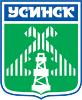 ГОРОДСКОГО ОКРУГА «УСИНСК»Усинск, 2014	Усинск, 2016ВведениеОбщая социально-экономическая характеристика муниципального образования городского округа «Усинск»Административным центром муниципального образования городского округа "Усинск" является город республиканского значения Усинск.В состав единого муниципального образования городского округа на территории городского поселения "Усинск" с подчиненной ему территорией входят:город республиканского значения Усинск;поселок городского типа Парма;поселки сельского типа: Усадор, Мичаель, Приполярный, Возей, Верхнеколвинск;села: Колва, Усть-Уса, Усть-Лыжа, Щельябож, Мутный Материк;деревни: Новикбож, Сынянырд, Акись, Захарвань, Праскан, Кушшор, Денисовка, Васькино.Площадь Усинска с подчинённой ему территорией составляет 30,6 тыс. кв. км.Расположен на северо-востоке Республики Коми в Предуралье, на правом берегу реки Уса, граничит: на севере – с Ненецким автономным округом Архангельской области, на востоке – с Интой, на юге – с Печорой, на юго-западе и западе с Ижемским и Усть-Цилемским районами. Расстояние от Усинска до Сыктывкара – 757 км, до Северного полярного круга -  90 км. С другими городами  Республики Коми и Российской Федерации г. Усинск связан железнодорожным и воздушным сообщением. В навигационный период осуществляется судоходство. Села Усть-Уса, Колва и деревня Новикбож, в том числе все объекты нефтедобычи, связаны с Усинском автомобильными дорогами.Численность постоянного населения муниципального образования городского округа «Усинск» по данным Комистата на  1 января 2016 г. составляла 44799  чел.,   Диаграмма 1 В течение 2016 года, как и в предыдущие годы, продолжилось снижение численности постоянного населения муниципального образования вследствие превышения миграционного оттока жителей над естественным приростом.Информация о программах и проектах в сфере образованияВсе изменения, происходящие в последние годы в сфере образования на всех уровнях, направлены, прежде всего, на её модернизацию, которая представляет собой масштабное обновление содержания, технологии и организации самой образовательной деятельности, глубокие изменения в образовательном мировоззрении, все еще в немалой степени авторитарном, и, конечно же, изменения экономики образования. Определяющими работу Управления образования администрации муниципального образования городского округа «Усинск» (далее по тексту – Управление образования) по достижению целей и задач государственной политики в сфере  образования являются основные документы стратегического планирования, такие как муниципальная программа «Развитие образования в 2015-2017 гг. и на период до 2020 г.» и План мероприятий («дорожная карта») «Изменения в отраслях социальной сферы в МО ГО «Усинск», направленные на повышение эффективности образования и науки», которые направлены на достижение ключевых целей в сфере образования и молодёжной политики:повышение доступности и качества образовательных услуг;обеспечение качественной организации и проведения оздоровительной кампании и занятости детей и подростков;содействие успешной социализации и эффективной самореализации молодежи.В 2015-2016 учебном году перед муниципальной системой образования стояли задачи призванные обеспечить эффективность и качество образования, а именно:Принятие мер по не допущению роста родительской платы за присмотр и уход в дошкольных образовательных организациях, опережающего инфляцию.Совершенствование условий для реализации основных образовательных программ, соответствующей требованиям новых ФГОС: кадровых, финансово-экономических, материально-технических, психолого-педагогических, информационно-методических.Организация работы с одарёнными детьми через внедрение в практику новых форм работы.Обеспечение функционирования системы непрерывного методического сопровождения введения ФГОС ООО и ФГОС НОО для детей с ОВЗ, формирования воспитательной компоненты по всем её направлениям. Создание условий для своевременного повышения квалификации руководящих работников образовательных организаций.Создание материальных, информационно-методических, кадровых условий для внедрения проектирования и конструирования в образовательных организациях.Обеспечение достижения установленных показателей заработной платы педагогов.Повышение уровня безопасности образовательных организаций.Для эффективного управления муниципальной системой образования продолжено совершенствование нормативно-правовой базы. За прошедший год  издано  45 нормативно-правовых актов администрации МО ГО «Усинск» и 31 приказ Управления образования нормативного характера.Информация о проведении анализа состояния и перспектив развития системы образования МО ГО «Усинск»           В основу анализа состояния и перспектив развития системы образования МО ГО «Усинск» положена статистическая информация  мониторинга ПК «АРИСМО» РК, аналитическая информация Управления образования администрации муниципального образования городского округа «Усинск».Анализ состояния и перспектив развития системы образования МО ГО «Усинск»Муниципальная система образования охватывает  более 9 тысяч детей и молодежи, включая 3530 дошкольников, 5783 школьников, которые обучаются в 34 образовательных организациях (41% из них расположено в сельской местности).Таблица 1Состояние муниципальной сети образовательных организацийСокращение образовательных организаций - результат решений, обеспечивающих эффективное распределение и использование всех ресурсов образовательной сети (материальных, финансовых, кадровых, управленческих), в дальнейшем нацеленный на укрупнение организаций.За прошедший год число общеобразовательных организаций сократилось на 2, в связи с ликвидацией МБОУ «НШДС» д. Акись и реорганизацией МБОУ «НШДС» г. Усинска, и составило 16 школ, из них в селе 8 и только 4 отнесены к малокомплектным, согласно критериям, утверждённым постановлением Правительства Республики Коми от 20 марта 2015 г. N126 «Об отнесении образовательных организаций в Республике Коми, реализующих основные общеобразовательные программы, к малокомплектным образовательным организациям».Дошкольное образованиеДля удовлетворения потребности населения в услугах дошкольного образования на территории муниципалитета в течение последних пяти лет проводилась планомерная работа, которая позволила увеличить количество мест в дошкольных образовательных организациях на 270, что соответствует по наполняемости полноценному дополнительному детскому саду. Указ Президента России по обеспечению стопроцентной доступности дошкольного образования детей от 3 до 7 лет в муниципалитете выполнен. Исходя из имеющейся потребности, решена проблема обеспечения местами в дошкольных образовательных организациях детей с 1,5 лет и младше.Диаграмма 2Количество мест в дошкольных образовательных организациях МО ГО «Усинск»Прирост рождаемости, наблюдавшийся с 2011 по 2013 годы, обострил проблему доступности дошкольного образования, что обусловило принятие системных решений по обеспечению доступности  дошкольного образования, направленных на возвращение помещений и зданий детских садов, использовавшихся не в целях дошкольного образования.По итогам 2015 года статистические данные свидетельствуют о снижении роста рождаемости в городском округе, что позволяет сделать вывод о достаточности имеющихся мест в ДОО, с учётом принятых мер.Диаграмма 3Количество детей, родившихся на территории МО ГО «Усинск» в 2010-2015 гг.В качестве инструмента мониторинга доступности дошкольного образования, а также в качестве механизма записи детей в детские сады с 2014 года введена в эксплуатацию «Электронная очередь» в  государственной информационной системе «Электронное образование». Для населения муниципалитета обеспечена возможность постановки на учёт  детей через электронные ресурсы Портала государственных услуг и  ГИС «Электронное образование», что  в полной мере обеспечивает открытость информации для жителей  о наличии свободных мест в детских садах и движении очереди.  За  2015 - 2016 учебный год принято заявлений от родителей (законных представителей) 1167 детей, выдано 1259 направлений (в 2014 - 2015 уч. году поставлено в очередь 1238 детей, выдано 1026 направлений), зачислено в детские сады было 1117 детей дошкольного возраста. В 19 образовательных организациях, реализующих дошкольные образовательные программы, функционирует 161 группа различной направленности: общеразвивающей  (153 группы – 95% от общего количества групп),  компенсирующей (всего – 9 групп – 5,6%, из них: четыре группы  для детей с нарушениями речи, две - для детей с нарушениями зрения, одна - для детей со сложным дефектом, две - для детей с ЗПР), группы кратковременного пребывания для детей раннего возраста (две – 1,2%) Численность воспитанников дошкольных образовательных организаций за прошедший год увеличилась на 3%.Диаграмма 4Общая численность воспитанников дошкольных образовательных организаций МО ГО «Усинск»Охват дошкольным образованием детей в возрасте от 2 месяцев до 7 лет  включительно в МО ГО «Усинск» составляет 80%, по сравнению с предыдущим учебным годом (77,3%) показатель вырос на 2,7%. При этом 100% детей  в возрасте от 3–х до 7 лет и 90,1%  от 1 года до 6 лет обеспечены местами в дошкольных образовательных организациях. Диаграмма 5Охват детей дошкольным образованиемот общей численности детей в возрасте от 2 мес. до 7 летИсходя из имеющейся потребности, решена проблема обеспечения местами в дошкольных образовательных организациях детей с 1,5 лет и младше. За период с сентября 2015 года по март 2016 года в детские сады было направлено 212 детей в возрасте 1,5 лет (за аналогичный период 2014-2015 гг. таких детей было 179). На 2016-2017 учебный год в детские сады в результате автоматического распределения согласно заявлениям родителей (законных представителей) направлено 113 детей в возрасте 1,5 лет, количество детей с 1 года к сентябрю 2016 года увеличится за счет распределения мест в группы кратковременного пребывания МБДОУ «ЦРРДС» г. Усинска (40 мест). Эти данные позволяют сделать вывод о возрастающей потребности в детских садах для детей более раннего возраста.В образовательных организациях, реализующих основную программу дошкольного образования, для детей дошкольного возраста, не посещающих ДОО представлены такие альтернативные организационные формы оказания услуг дошкольного образования, как: консультационные пункты оказания психолого-педагогической поддержки семье, в том числе для детей с ограниченными возможностями здоровья – их деятельность организована во всех городских детских садах и НШДС, и группы кратковременного пребывания детей в МАДОУ «ДС КВ №16» г.Усинска и МБДОУ «ДС ОВ № 24» г. Усинска, которые посещали 70 детей раннего возраста (от 1 года до 2 лет). В целях реализации общедоступного дошкольного образования в муниципалитете созданы условия для получения дошкольного образования детьми  с ограниченными возможностями здоровья. Так, в 2015-2016 учебном году в МАДОУ «ДСКВ № 16» г. Усинска и МБДОУ «ЦРРДС» г. Усинска получали дошкольное образование по коррекционно-развивающим программам 36 детей с нарушениями зрения, 12 детей со сложным дефектом, 27 детей с задержкой психического развития и 56 детей с нарушениями речи, всего 131 ребенок, что составляет 3,7% от общего числа воспитанников. В 2014-2015 уч.году группы  коррекционной направленности  посещало 109 детей - 3,2%. 24 ребенка (0,7% от общего количества детей, посещающих ДОО), имеющих инвалидность, посещали дошкольные образовательные организации в 2015-2016 учебном году, в 2014-2015 учебном году 18 детей – 0,5%. Один воспитанник МБДОУ «ЦРРДС» г.Усинска в 2015-2016 учебном году обучался по образовательной программе дошкольного образования на дому. Для организации обучения воспитанников, нуждающихся в длительном лечении, детей-инвалидов, которые по состоянию здоровья временно или постоянно не могут посещать образовательную организацию,  специалистами Управления образования разработан и рекомендован к использованию в образовательных организациях примерный Порядок организации обучения по образовательной программе  дошкольного образования на дому по медицинским показаниям. Численность воспитанников организаций дошкольного образования в расчете на 1педагогического работника составила 9,84 чел., что выше показателя предыдущего года на 0,24 чел. Рост показателя произошел за счет увеличения списочного состава ДОО.Площадь помещений, используемых непосредственно для нужд дошкольных образовательных организаций, в расчете на одного воспитанника составляет 9,64 м2, что соответствует нормам СанПиН. В соответствии с нормами СанПиН 100% дошкольных образовательных организаций имеют  центральное отопление, 82,34 % водоснабжение и канализацию. 85,35% организаций в общем числе дошкольных образовательных организаций обеспечены физкультурными залами,  36,36% закрытыми плавательными бассейнами. Большое внимание в дошкольных образовательных организациях уделяется дополнительному образованию детей, которым на бесплатной основе в 2015-2016 учебном году было охвачено 403 воспитанника, что значительно меньше, чем в предыдущие годы. Это объясняется тем, что субвенция предоставляется только на реализацию программы дошкольного образования и не может расходоваться на дополнительное образование. В связи с чем, дошкольные образовательные организация, исходя из запроса потребителей услуг, предоставляют платные услуги, в том числе образовательные, ими было занято в прошедшем году 2207  воспитанников, что на 6,5% больше охвата 2014-2015 уч.года. Диаграмма 6Охват детей дошкольным образованиемот общей численности детей в возрасте от 2 мес. до 7 летОднако доступность дошкольного образования складывается не только из наличия мест в детских садах. В прошедшем учебном году были приняты ряд мер на уровне региона и муниципалитета, направленных на не допущение роста родительской платы за присмотр и уход в дошкольных образовательных организациях. Средний показатель размера платы в МО ГО «Усинск», взимаемой с родителей (законных представителей), в 2016 году по сравнению с 2015 годом снизился по городу с 199,62 до 160,34 руб – на 19,6% (для детей до 3 лет), с 234,58 до 192,35 – на 18% (для детей от 3 до 7 лет), по селу для детей до 3 лет остался на прежнем уровне, для детей от 3 до 7 лет снизился на 0,3% (с 150,01 до 149,58 руб), что ниже значений, установленных  постановлением Правительства Республики Коми от 16 февраля 2016 года № 63 «О максимальном размере родительской платы за присмотр и уход за детьми в государственных и муниципальных образовательных организациях, находящихся на территории Республики Коми» (162,6 руб по группам воспитанников раннего дошкольного возраста (для детей до 3 лет) и 197,3 руб по группам воспитанников дошкольного возраста (для детей от 3 до 7 лет). Кроме решения вопроса доступности дошкольного образования, актуальным в прошедшем учебном году являлся вопрос по обновлению его содержания в соответствии с федеральным государственным образовательным стандартом дошкольного образования (далее – ФГОС ДО). С сентября 2015 года все дошкольные образовательные организации муниципалитета в штатном режиме приступили к реализации основных образовательных программ, разработанных в соответствии с   ФГОС ДО, с учетом примерной образовательной программы дошкольного образования.  Введение  ФГОС ДО требует создания в детских садах определённых условий: психолого-педагогических, кадровых, материально-технических и финансовых, конкретной предметно-пространственной среды, для реализации данной задачи образовательными организациями разработаны «дорожные карты».В течение года все муниципальные образовательные организации, реализующие программы дошкольного образования отчитались о приведении основных общеобразовательных программ дошкольного образования в соответствие с ФГОС ДО.По состоянию на 1 сентября 2015 г. 81,09% педагогических работников, реализующих программы дошкольного образования, по данным мониторинга, полностью соответствовали всем требованиям к квалификации (в части обладания необходимыми компетенциями) для качественной реализации ФГОС ДО.В целях качественного методического сопровождения в условиях реализации ФГОС ДО в системе муниципального образования городского округа «Усинск» была организована деятельность муниципальных опорно-методических площадок (приказ управления образования от 01.09.2015 г. № 1914) по темам: «Обеспечение эмоционального благополучия дошкольников в условиях реализации ФГОС ДО» на базе МБДОУ «ДС ОВ № 8» г. Усинска; «Проектирование психолого-педагогической поддержки индивидуализации развития ребенка в условиях образовательной деятельности ДОО» на базе МАДОУ «Детский сад № 12» г. Усинска; «Инновационный подход к организации речевого развития дошкольников в условиях реализации ФГОС ДО» на базе МБДОУ «ДСОВ № 20» г. Усинска; «Создание психолого-педагогических условий для инклюзивного образования в дошкольной образовательной организации» на базе МБДОУ «ЦРРДС» г. Усинска; «Информационно-коммуникативные технологии в реализации основной образовательной программы в соответствии с требованиями ФГОС ДО» на базе МАДОУ «Детский сад № 10» г. Усинска.В течении года был представлен опыт республиканской пилотной площадки по проведению и реализации ФГОС ДО МАДОУ «ДС ОВ № 22» г. Усинска, ею были  разработаны и распространены методические рекомендации по созданию развивающей предметно-пространственной среды в ДОО в соответствии с ФГОС ДО.Вместе с тем, как показали проверки, при обновлении содержания образования в дошкольных образовательных организациях имеются типичные проблемы. Так при разработке части ООП ДО, формируемой участниками образовательных отношений, не прослеживается система работы  по определению образовательных потребностей родителей (законных представителей) воспитанников и педагогов. Отмечается формальный анализ администрацией дошкольных образовательных организаций оснащения развивающей предметно-пространственной среды спортивного, музыкального залов и других учебных кабинетов, что не позволяет реализовать в полной мере План оснащения предметно-пространственной среды дошкольной организации в соответствии с ФГОС ДО («дорожную карту»).Результативность и качество реализации ООП дошкольного образования позволяет отследить ежегодный мониторинг исполнения Стандартов качества предоставления муниципальных услуг в сфере образования по показателям: качество образовательной деятельности, качество результатов образовательной деятельности, качество условий, обеспечивающих образовательную деятельность. Мониторинг выполнения Стандартов качества предоставления муниципальных услуг в сфере образования показал, что 11 образовательных организаций, реализующих основные программы дошкольного образования достигли оптимального уровня выполнения Стандарта, что составило 57,8% от общего количества ОО. Это детские сады МБДОУ «ДСОВ №7» г.Усинска, МБДОУ «ДСОВ №8» г.Усинска, МАДОУ «Детский сад №10» г.Усинска, МАДОУ «Детский сад №12» г.Усинска, МБДОУ «Детский сад №14» г.Усинска, МАДОУ «ДСКВ №16» г.Усинска, МБДОУ «ДСОВ №20» г.Усинска, МАДОУ «ДСОВ №22» г.Усинска, МАДОУ «Детский сад №23» г.Усинска, МБДОУ «ДСОВ №24» г.Усинска, МБДОУ «ЦРРДС» г.Усинска (в 2014-2015 учебном году 9 ОО – 45%).На максимальном уровне образовательные организации выполнили такие качественные показатели, как соответствие структуры основных образовательных программ требованиям ФГОС ДО, выполнение учебного плана, от общего количества часов, предусмотренных программой и учебным планом, соответствие расписания НОД учебному плану, требованиям программы и СанПиН, готовность образовательной организации к новому учебному году, обеспечение информационной открытости образовательной  организации.Укомплектованность штатными педагогическими кадрами составила 95,8%  (в 2014-2015 учебном году -100 %),  кадрами младших воспитателей 99,7% (в 2014-2015 учебном году - 100 %). Доля педагогов, участвующих  в профессиональных конкурсах, грантах, проектах, научно-практических конференциях различного уровня и направленности от общего количества педагогов ДОО составила 52,7% (в 2014-2015 учебном году - 54,1 %). Доля педагогических работников, имеющих высшую или первую квалификационную категорию в общей численности педагогических работников составила 65,3% (в 2014 г. – 64,7%) в городских ДОО и  37,6% (в 2014 г. – 37,4%) - в сельских. Посещаемость в среднем по городу снизилась по сравнению с прошлым учебным годом с 69,3% до 66,6% от списочного состава, в сельских образовательных организациях повысилась от 77% до 79,1%. Высокий процент посещаемости отмечен среди сельских ОО - в МБДОУ «Детский сад» д.Захарвань (95%), МБДОУ «Детский сад» с.Усть-Лыжа (90%), среди городских ОО в МБДОУ «ЦРРДС» г.Усинска (73%), МАДОУ «Детский сад №12» г.Усинска (72%), МБДОУ «ДСОВ №7» г.Усинска (70%).Пропуски по болезни 1 ребёнком в год снизились по городу с 16,9 в 2014-2015 учебном году до 15,7 дней в 2015-2016 учебном году. В сельских ОО произошло незначительное повышение с 12,6 до 13,0 дней. Наименьшее количество дней, пропущенных одним ребенком по болезни отмечено в МБДОУ «Детский сад» с.Усть-Лыжа – 7 дней.Начальное общее образование, основное общее образование, среднее общее образованиеСеть общеобразовательных организаций позволяет обеспечить конституционное право граждан на получение общедоступного бесплатного  общего  образования с учетом потребностей различных категорий граждан.В целом за прошедший год численность обучающихся в  общеобразовательных организациях увеличилась чуть более чем на 1% (66 человек) и составила 5783 ученика (из них в сельской местности  - 10%). С  2014 по 2016 год численность контингента учащихся на уровне начального общего образования выросла на 0,8 %, на уровне основного общего образования - на 5,3 %.Диаграмма 7Динамика изменения численности обучающихся на конец учебного года Диаграмма 8Количество обучающихся по уровням образованияВ общеобразовательных организациях в 2015-2016 учебном году обучались по адаптированным образовательным программам - 31 учащийся (0,5 %),  по индивидуальным учебным планам в очно – заочной форме обучения – до 24 учащихся в календарный месяц (из них 17 - по медицинским показаниям). Согласно учёту форм получения образования образование вне образовательной организации в форме семейного образования в 2015-2016 учебном году получали 7 несовершеннолетних, из них 6 человек были приняты в прикрепленные общеобразовательные организации для прохождения промежуточной и/или государственной итоговой аттестации.Средняя наполняемость классов в  целом в муниципальном образовании увеличилась и составила  21,2 чел.  (2013 г. - 21,2 чел, 2014 г.- 20,3 чел., 2015 г. - 20,2 чел.) за счёт роста средней наполняемости общеобразовательных классов в городских и сельских школах, которая составила соответственно  24,1 человека (2013 г. – 23,6 чел, 2014 г. -23,2 чел., 2015 г. - 23,5 чел.) и 10,1 чел. (2013 г. - 8,3 чел, 2014 г.- 9,85 чел., 2015 г. – 9,17 чел.). Благодаря мерам внутренней оптимизации численности обучающихся в классах, удалось незначительно сократить количество школьников, обучающихся во вторую смену, с 12,1 % до 11,7 % (684 человека). Окончательное решение этой задачи возможно только после строительства новой школы в г. Усинске в рамках Региональной программы «Создание новых мест в общеобразовательных организациях в Республике Коми в соответствии с прогнозируемой потребностью и современными условиями обучения в 2016 году и на период до 2025 года», утвержденной постановлением Правительства Республики Коми от 31 декабря 2015 г. N 2 594. В муниципальных общеобразовательных организациях созданы условия для изучения коми языка как государственного. В 2015-2016 учебном году  изучали коми язык 46,7 % (в предыдущем учебном году- 38,6 % ) учащихся 1-11 классов.С целью создания условий для выравнивания уровня владения русским языком детьми, для которых этот язык не является родным, впервые в этом году был реализован в г. Усинске проект по изучению русского языка как неродного. Так в ходе стартовой диагностики определили 16 учащихся, не владеющих русским языком/владеющих русским языком на недостаточном для успешного освоения основной образовательной программы уровне. Они были разделены на 2 группы по степени владения русским языком. Обучение учащихся общеобразовательных организаций  по дополнительной общеобразовательной общеразвивающей программе «Русский язык как иностранный», осуществлялось в объеме 2 часов в неделю на базе в  МАОУ СОШ 3 УИОП г.Усинска, педагогами, прошедшими соответствующую курсовую подготовку. Также были приобретены учебники. И хотя прошёл только 1 год обучения отмечается его положительный эффект, так 3 (18,8 %) учащихся, имевших нулевой уровень владения русским языком, перешли на следующий уровень, в свою очередь с 37,4 % до 57,1 % увеличилось число учащихся овладевших русским языком на среднем уровне. Анализируя первый опыт в этом направлении, нужно отметить, что успех возможен, если будут заинтересованы все участники проекта, также как показала практика, имеется потребность в привлечении к нему учителя начальных классов. В муниципальных общеобразовательных организациях в 2015-2016 уч. году  обучалось 45 детей-инвалидов и 31 ребёнок с ОВЗ (2014-2015 уч.году 46 детей-инвалидов и 54 ребёнка с ОВЗ). По медицинским показаниям для 8 детей – инвалидов организовано обучение на дому, 7 из них охвачены частичной интеграцией и 1 учащийся временной. Остальные дети полностью интегрированы в образовательную деятельность.  На базе 5 сельских общеобразовательных организаций в 17 классах реализуются адаптированные общеобразовательные программы для 24 детей с умственной отсталостью. На базе МБОУ «СОШ № 6» г. Усинска реализуется адаптированная общеобразовательная программа для 7 детей с задержкой психического развития. При Центре дистанционного обучения детей-инвалидов  Республике Коми в г. Сыктывкаре в 2015 – 2016 учебном году дистанционно обучалось 3 ребенка-инвалида.Вместе с тем не решены пока в силу кадровых и организационных проблем задачи по внедрению  адаптированных дополнительных общеразвивающих программ для детей с ограниченными возможностями здоровья и инвалидов, а также охват детей данной категории, находящихся на домашнем и индивидуальном обучении услугами дополнительного образования. Согласно Порядку взаимодействия по исполнению мероприятий предусмотренной индивидуальной программой реабилитации или абилитации ребёнка-инвалида (далее ИПРА ребёнка-инвалида), утверждённому приказом Министерства образования и молодёжной политики Республики Коми от 01.02.2016 г. №36, в Управлении образования ведётся банк данных по учёту выписок из ИПРА ребёнка-инвалида, направляемыми Федеральным казённым учреждением «Главное бюро медико-социальной экспертизы по Республике Коми» Министерства труда и социальной защиты Российской Федерации. На территории муниципального образования городского округа «Усинск» работает на непостоянной основе ТПМПК, которая дважды в год (весной и осенью) проводит освидетельствование детей, с  целью своевременного выявления особенностей в физическом и (или) психическом развитии и (или) отклонений в поведении. В течение учебного года ТПМПК было обследовано 72 ребёнка, 81,9% из них (59 детей) рекомендована необходимость выбора особого образовательного маршрута, 12 школьникам  было рекомендовано пройти государственную итоговую аттестацию в форме государственного выпускного экзамена. Одним из условий качественной подготовки выпускников средней школы является организация профильного обучения.  За два  последних учебных года доля старшеклассников, получающих профильное образование, увеличилась в 2,2 раза.  В 13 профильных классах МАОУ СОШ 3 УИОП г.Усинска, МБОУ «СОШ № 5» г.Усинска, МБОУ «СОШ № 4 с УИОП» г.Усинска, МБОУ «СОШ» с.Мутный Материк обучалось в 2015-2016 уч.году 264 старшеклассника. Система профильного обучения представлена профилями: социально – правовым, информационно-технологическим, Роснефть-классом, социально-гуманитарным, естественнонаучным (медицинским), оборонно-правовым  профилями. Диаграмма 9Организация профильного обучения в общеобразовательных организациях МО ГО «Усинск»Использование дистанционных технологийВ течение года уже в штатном режиме была продолжена работа по реализации образовательных программам с применением дистанционных образовательных технологий для учащихся, проживающих на селе с использование системы Moodle. Этим методом обучения было охвачено 59 учащихся (в 2015 г – 5 учащихся МБОУ «ООЩ» д. Денисовка). МБОУ «СОШ» с.Усть-Уса, МБОУ «СОШ» с.Щельябож, МБОУ «СОШ» с.Мутный Материк, «ООШ» д. Денисовка, «ООШ» с. Усть-Лыжа, «ООШ» д. Захарвань. В течение учебного года базовыми школами проведено 278 занятий, разработано 110 цифровых образовательных ресурсов, проведено 147 веб-занятий, дано 77 заочных консультаций по следующим учебным курсам: английский  язык, химия, история земли Российской, профессиональное самоопределение, программирование в Pascal ABC. В течение года работе в системе дистанционного образования обучено 18 педагогов. 62% учащихся сельских школ, обучавшихся дистанционно, положительно отозвались о такой форме получения образования, хотя по причине низкой скорости Интернета не всегда эти занятия проходили качественно, и учителям нужно было прибегать к взаимодействию офлайн.  Опыт работы по внедрению дистанционного обучения был представлен в марте 2016 года на Республиканском образовательном форуме «Образование. Государство. Общество». Обновление содержания образования в российских школах осуществляется, прежде всего, через поэтапное введение обучения по новым федеральным государственным образовательным стандартам. С 1 сентября 2015 г. по ФГОС нового поколения в городском округе «Усинск» обучались все учащиеся 1-5 классов, а также 6 и 7 классов пилотных школ, что составило 60,1 % от всех школьников муниципального образования.С целью обеспечения информационно-методических условий для реализации ООП ООО в 2015-2016 учебном году городскими методическими объединениями проведен обзор и выбор новых учебников по математике и истории. Плановый переход на новые учебники, которые соответствуют новым стандартам и включены в федеральный перечень, будет также осуществляться в новом учебном году.В апреле 2016 года был проведен мониторинг материально-технических условий реализации ФГОС ООО в общеобразовательных организациях. По данным мониторинга школы показали  полное соответствие требованиям ФГОС ООО по большинству показателей, положительная динамика в сравнении с апрелем 2015 года прослеживается по количеству автоматизированных рабочих мест педагогических работников, реализующих ООП ООО – на 18%, учебных кабинетов ОО, имеющих выход в Интернет – на 47%, административных помещений, имеющих выход в Интернет  - 19%.Актуальными остаются вопросы оснащения общеобразовательных организаций учебными лабораториями, лингафонными кабинетами, дополнительной литературой (художественной, справочной, научно-популярной, др.) и периодическими изданиями. В 2015-2016 учебном году решалась задача обеспечения функционирования системы непрерывного методического сопровождения введения ФГОС ООО. Так на предметных городских методических объединениях рассмотрены  единые темы:Требования к разработке и содержанию РПУП в соответствии с ФГОС ООО.Требования к современному уроку. Технологическая карта урока. Контрольно-оценочная деятельность в условиях реализации ФГОС ООО.Использование технологий активного обучения.В рамках преемственности  между начальным и основным уровнем образования и перехода образовательных организаций на ФГОС ООО в ноябре 2015 года учителями, работающими в 5х классах, были проведены 11 открытых уроков.В этом учебном году продолжили свою работу две пилотные площадки:МАОУ СОШ 3 УИОП г. Усинска – муниципальная пилотная площадка  по введению ФГОС ООО (приказ УО от 17.09.2012 г. № 1149);МБОУ «СОШ № 4 с углубленным изучением отдельных предметов» г. Усинска  - республиканская пилотная площадка по введению ФГОС ООО в Республике Коми (приказ МО РК от 29.10.2012 г № 366).	Более 30 педагогов города посетили семинары, проведённые на базе этих площадок:-	«Современные педагогические технологии, наиболее эффективные для реализации требований ФГОС ООО»;- 	«Формирование компонентов учебной деятельности учащихся средствами современного урока».Координационный совет по подготовке и введению  ФГОС  общего образования на территории МО ГО «Усинск» обеспечивает нормативно-правовое и организационное сопровождение этого процесса. В течение года шла подготовительная работа к введению ФГОС ОВЗ с 1 сентября 2016 года. Рабочей группой разработаны две модели адаптированных программ для обучающихся с ЗПР и умственной отсталостью (АООП).Мониторинг готовности условий к введению ФГОС ОВЗ в общеобразовательных организациях показал, что в 2016-2017 учебном году по рекомендациям ТПМПК ожидается в первом классе 10 детей с задержкой психического развития, из них подали заявления в первый класс в МБОУ «СОШ № 6» г. Усинска - 7 обучающихся, 5 детей имеющих умственную отсталость (интеллектуальные нарушения) должны обучаться по АООП для обучающихся с умственной отсталостью (интеллектуальными нарушениями), из них  подали заявления в первый класс в ГОУ РК «С(К)Ш №44» г. Усинска - 4 обучающихся, остальные планируют поступить в общеобразовательные классы других школ города. Из 60 педагогов, которые будут обучать первоклассников в новом учебном году по состоянию на июнь 2016 года прошли курсы повышения квалификации в области специальной педагогики только 10 учителей и два административных работника.По результатам работы логопедической службы города, в дошкольных образовательных организациях логопедами обследовано 498 будущих первоклассников, из них выявлено 123 ребёнка с патологией речи. Однако, в школах, как и прежде не хватает специалистов в области коррекционной педагогики. 7 общеобразовательных организаций города имеют в штате педагога-психолога, 1 общеобразовательная организация имеет учителя-логопеда, а это составляет всего 50%  от требуемого количества специалистов. Для реализации АООП НОО в школах муниципалитета потребуется создание междисциплинарной группы специалистов (учитель - олигофренопедагог, педагог-психолог, учитель-логопед, специалист по адаптивной физкультуре, воспитатель, социальный педагог, музыкальный и медицинские работники, тьютор, ассистент).Основными показателями эффективности системы общего образования выступают результаты усвоения образовательных программ обучающимися. По итогам 2015-2016 учебного года отмечаются следующие позитивные тенденции:Показатель уровня обученности в целом по  МО ГО «Усинск» незначительно вырос  на 0,14 %  (с 99,46 % до 99,6 %) благодаря положительной динамике на уровне основного общего образования (с 99,2% до 99,5%).Диаграмма 10Показатели качества образования в общеобразовательных организацияхМО ГО «Усинск»Уровень обученности  стабилен или вырос в сравнении с 2014-2015 уч. годом  в МБОУ «СОШ № 2» г. Усинска, МАОУ СОШ 3 УИОП г. Усинска, МБОУ «СОШ № 4 с углубленным изучением отдельных предметов» г. Усинска, МБОУ «СОШ № 6» г. Усинска, МБОУ «ООШ» пгт Парма, МБОУ «ООШ» с. Усть-Лыжа, МБОУ «СОШ» с Мутный Материк, МБОУ «СОШ» с. Усть-Уса, МБОУ «ООШ» д. Захарвань, МБОУ «СОШ» с. Щельябож.Отмечается рост качества обученности в  МБОУ «СОШ № 2» г. Усинска, МБОУ «СОШ № 5» г. Усинска, МБОУ «СОШ № 6» г. Усинска, МБОУ «ООШ» пгт Парма, МБОУ «СОШ» с. Щельябож, МБОУ «ООШ» с. Усть-Лыжа, МБОУ «НШДС»   с. Колва.Средний показатель обученности и качества знаний выше среднего по муниципалитету в МБОУ «СОШ № 1» г. Усинска, МАОУ СОШ 3 УИОП г. Усинска, МБОУ «СОШ № 6» г. Усинска, МБОУ «СОШ № 5» г. Усинска, МБОУ «ООШ» д. Захарвань,  МАОУ «НОШ №7» г. Усинска, МБОУ «СОШ» с.Щельябож, МБОУ «НШДС» д. Новикбож.Все учащиеся, обучающиеся  по адаптированным образовательным программам (для специальных коррекционных образовательных учреждений 7 и 8 вида), успешно завершили учебный год.Уменьшилось число  учащихся, оставленных на повторное обучение, с 8 в 2015 году до 3, и неуспевающих по итогам учебного года в 1,35 раза (с 27 до 20 человек).Количество выпускников 9-х классов, получивших аттестат об основном общем образовании с отличием,  увеличилось с 16  в 2015 году до 23.Диаграмма 11Количество выпускников 11 классов, награжденных медалями «За особые успехи в учении», выпускников 9 классов, получивших аттестаты «с отличием»Вместе с тем, отмечается незначительное снижение показателя качества обученности в целом по муниципалитету на 0,24 % за счет снижения качества на уровнях начального общего с 62,5 до 60,9 % и основного общего образования с 37,1 до 35,1%, что возможно объясняется совершенствованием системы независимой оценки качества знаний (проведение ВПР, ГИА-9 по 4 предметам).Ниже среднего по муниципалитету отмечаются показатели обученности и качества в МБОУ «СОШ № 2» г. Усинска, МБОУ «СОШ № 4 с УИОП» г. Усинска, МБОУ «ООШ» пгт Парма, МБОУ «НШДС» с. Колва, МБОУ «ООШ» д.Денисовка, МБОУ «СОШ» с.Мутный Материк, МБОУ «СОШ» с.Усть-Уса, МБОУ «ООШ» с.Усть-Лыжа.Рабочие  программы учебных предметов выполнены общеобразовательными организациями полностью на содержательном уровне и в объеме 98,3 % от запланированного ООП количества часов. В сравнении с предыдущим учебным годом имеет место положительная динамика данного показателя на 1,6 %. В объеме менее 95 %  выполнены рабочие программы в МБОУ «СОШ» с.Щельябож, МБОУ «ООШ» с.Усть-Лыжа на уровне основного общего образования.Таблица 2Результаты образовательной деятельности в 2015-2016 учебном году по уровням образованияТаблица 3Результаты учебной деятельности в разрезе общеобразовательных организацийВ 2015-2016 учебном году в практике работы школ муниципалитета продолжилось совершенствование независимой системы оценки качества подготовки обучающихся. Впервые в этом году ученики 4 классов участвовали во Всероссийских проверочных работах (далее - ВПР). Цель проведения ВПР – обеспечение единства образовательного пространства Российской Федерации и поддержки введения ФГОС за счет предоставления образовательным организациям единых проверочных материалов и единых критериев оценивания учебных достижений школьников. Одним из главных инструментов оценки качества образования является государственная итоговая аттестация, основанная на принципе внешней оценки образовательных достижений выпускников школ. Из 492 учащихся  9 классов (из них 4 - классов СКОШ 8 вида) были допущены к ГИА 480. Из них успешно прошли её и получили соответствующий документ об образовании 472 выпускника, что составило 96,7 % и соответствует уровню предыдущего учебного года. 8  выпускников  9 классов получили справки  об обучении и будут допущены к пересдаче ГИА-9 в сентябре 2015 года. В 2015-2016 учебном году в 9-х классах обучались 540 учащихся. Были допущены к государственной итоговой аттестации (далее ГИА-9) 534 ученика, что соответствует 98,8% (2015г. - 97,5%), успешно прошли её в основные сроки и получили соответствующий документ об образовании 522 выпускника (97,8%).  12 выпускников  9 классов получили справки  об обучении и прошли ГИА-9 в дополнительные сроки в сентябре 2016 года. Государственную итоговую аттестацию  в основные сроки по русскому языку в форме ОГЭ  сдавали 519  человек, математику – 519 человек,  в форме ГВЭ:   русский язык - 15 человек, математику - 15 человек. При выборе для прохождения государственной итоговой аттестации предпочтения учащихся распределились следующим образом:  Диаграмма 12Выбор экзаменов учащимися 9 классовВвиду того, что предметы по выбору в прошлые годы не являлись обязательными для прохождения ГИА, проведение сравнения считаем некорректным.Результаты экзамена по русскому языку в основные сроки показали оптимальный уровень усвоения образовательной программы основного общего образования   при среднем качестве знаний. В сравнении с 2015 годом наблюдается положительная динамика уровня обученности по учебному предмету при незначительном снижении качества.Диаграмма 13Результаты ОГЭ по русскому языкуВ разрезе общеобразовательных организаций положительную динамику показали  МБОУ "СОШ № 1" г. Усинска, МБОУ "СОШ № 2"  г. Усинска, МБОУ "СОШ № 5" г. Усинска,  МБОУ "ООШ"  с.Усть-Лыжа. Результаты, ниже, чем в 2015 году,  показали, МБОУ "СОШ № 4 с УИОП" г. Усинска, МБОУ "СОШ № 6" г. Усинска,  МАОУ СОШ 3 УИОП г. Усинска, МБОУ "СОШ" с. Усть-Уса, МБОУ  "СОШ" с. Мутный Материк, МБОУ "СОШ "  с. Щельябож, МБОУ "ООШ" пгт Парма, МБОУ "ООШ" д. Денисовка, МБОУ "ООШ" д. Захарвань.Результаты экзамена по математике в основные сроки показали оптимальный уровень усвоения образовательной программы основного общего образования   при среднем качестве знаний. В сравнении с 2015 годом наблюдается значительная положительная динамика качества результатов экзамена по учебному предмету с незначительным снижением уровня успеваемости (на 0,5 %)  в сравнении с  аналогичным периодом (без учета дополнительных сроков) 2015 года.Диаграмма 14Результаты ОГЭ по математикеВ разрезе общеобразовательных организаций положительная динамика отмечается в МБОУ "СОШ № 1" г. Усинска, МБОУ "СОШ № 2"  г. Усинска, МБОУ "СОШ № 5" г. Усинска,  МБОУ "ООШ"  с.Усть-Лыжа. Результаты, ниже, чем в 2015 году,  показали, МБОУ "СОШ № 4 с УИОП" г. Усинска, МБОУ "СОШ № 6" г. Усинска,  МАОУ СОШ 3 УИОП г. Усинска, МБОУ "СОШ" с. Усть-Уса, МБОУ  "СОШ" с. Мутный Материк, МБОУ "СОШ "  с. Щельябож, МБОУ "ООШ" пгт Парма, МБОУ "ООШ" д. Денисовка, МБОУ "ООШ" д. Захарвань.Результаты экзаменов по выбору учащихся свидетельствуют: -  об оптимальном уровне усвоения образовательных программ   при среднем качестве знаний по химии, информатике и ИКТ, иностранным языкам, физике;- о крайне низком качестве  знаний по литературе, обществознанию, географии, биологии, истории. Показатели обученности по литературе, географии, биологии, истории  - ниже оптимальной отметки.Диаграмма 15Результаты ОГЭ по предметам по выборуРезультаты экзаменов в 9 классах в среднем в МО ГО «Усинск» только на 51% подтвердили годовые отметки. Если спрогнозировать ситуацию, что для выдачи аттестатов учитывались бы, в том числе и предметы по выбору, то доля выпускников 9 классов, получивших справки составила 11%, а это более 50 девятиклассников.На результаты экзаменов по выбору во многом оказали влияние такие факторы как, недостаточная мотивация выпускников на положительный результат, так как экзамен не учитывался при выдаче аттестата,  и то, что учащиеся и педагоги оказались не достаточно хорошо знакомы с технологией проведения экзаменов с практической частью (иностранных языков, информатики и ИКТ, физики).Единственной формой проведения государственной итоговой аттестации по программам среднего общего образования в этом году в МО ГО «Усинск» являлся ЕГЭ, для проведения которого в основной период в 2016 году было задействовано 6 ППЭ (в 2015 году 5 ППЭ). В ЕГЭ 2016 года в основной период приняли участие 289 человек, из них учащихся 11(12)-х классов, допущенных к ГИА в 2016 году – 265,  выпускников прошлых лет – 23, выпускников, не  прошедших ГИА в предыдущие годы - 1. Успешно завершили обучение и получили аттестат о среднем общем образовании 263 выпускника, что соответствует 98,87% (в 2014 г.- 99,7%, 2015 г.-98,96 %) от общего числа учащихся 11  классов, проходивших ГИА. Диаграмма 16Доля выпускников 11 классов, прошедших ГИА (%)По результатам сдачи ЕГЭ по обязательным учебным предметам отмечается положительная динамика среднего балла и по математике и по русскому языку. Средний тестовый балл выполнения работ по русскому языку  составил 65,92 балла.  Все участники экзамена, как и в предыдущие годы,  преодолели минимальный порог. Положительную динамику показали учащиеся МБОУ «СОШ № 1» г. Усинска, МБОУ «СОШ № 5» г. Усинска,   МБОУ «СОШ № 6» г. Усинска, а также МБОУ «СОШ» с. Мутный Материк,  МБОУ «СОШ» с. Щельябож. Математику базового уровня сдавали 235 человек. Отмечен значительный рост среднего тестового балла.  В этом году он составил - 4,26 балла (2015 году - 3,74 б.).  Положительную динамику показали  все общеобразовательные организации. Преодолели минимальный порог  99,1 %  участников экзамена.  Математику на профильном уровне сдавали 175 человек. В сравнении с 2015 годом, средний тестовый балл вырос на 3,56 балла и составил 49,15 баллов. Результаты выше средних по муниципалитету показали учащиеся городских школ с углубленным изучением отдельных предметов: МАОУ СОШ 3 УИОП г. Усинска, МБОУ «СОШ № 4 с углубленным изучением отдельных предметов» г. Усинска, и МБОУ «СОШ» с. Мутный Материк. В сравнении с 2015 годом сократилось число выпускников, не преодолевших минимальный порог по математике профильного уровня  с 52 - в 2015 г. до 26 - в 2016 г.Диаграмма 17Результаты среднего тестового балла ЕГЭ по математике и русскому языкуПовысился средний тестовый балл по географии,  английскому языку,  истории,  литературе.  Показали высокий уровень знаний по учебным предметам учащиеся профильных классов.  Так, например, средний балл ЕГЭ учащихся «Роснефть-класса»  (МАОУ СОШ 3 УИОП г. Усинска) по профильным предметам составил: по профильной математике – 76,22 балла,  по физике - 68,42 балла, что значительно превышает средние результаты по муниципалитету и Республике Коми, средний балл ЕГЭ по информатике и ИКТ учащихся профильного информационно-технологического класса МАОУ СОШ 3 УИОП г. Усинска  составил 69,45 балла, что  также значительно превышает средние показатели по муниципалитету и республике.  Диаграмма 18Результаты среднего тестового балла ЕГЭ по предметам по выборуВместе с тем следует обратить внимание на то, что ниже средних по муниципалитету  результаты ЕГЭ по русскому языку отмечены в МБОУ «СОШ № 2» г. Усинска, МБОУ «СОШ № 5» г. Усинска, МБОУ «СОШ № 6» г. Усинска, МБОУ «СОШ» с. Усть-Уса, МБОУ «СОШ» с. Щельябож; по  математике базового уровня у выпускников школ МБОУ «СОШ № 1» г. Усинска, МБОУ «СОШ № 2» г. Усинска, МБОУ «СОШ № 5» г. Усинска, МБОУ «СОШ № 6» г. Усинска, МБОУ «СОШ» с. Усть-Уса, МБОУ «СОШ»  с. Щельябож; произошло снижение среднего балла ЕГЭ по физике; информатике и ИКТ, биологии, химии, обществознанию;увеличилось, в сравнении с 2015 годом,  количество учащихся, не преодолевших порог, установленный Рособрнадзором,  по  математике базового уровня - с 1 до 2-х человек (МБОУ «СОШ № 6» г. Усинска), по истории, химии,  географии, обществознанию, биологии.Выпускники 11 классов оказались не подготовлены к изменению содержания КИМов (исключение тестовой части) по ряду предметов, при этом минимальные пороговые баллы остались прежними.Обеспечение выявления и поддержки лиц, проявивших выдающиеся способности в учебной деятельности.Традиционным механизмом выявления одаренных детей и молодежи является Всероссийская олимпиада школьников (далее - ВсОШ). В соответствии с Порядком в муниципальном этапе олимпиады приняли участие победители и призеры школьного этапа ВсОШ - 984 человек, это больше, чем в предыдущие годы. Наибольшее количество участников было заявлено на участие в олимпиадах по русскому языку (86 участников), физике (79), обществознанию (76), биологии (74), математике (72). Наименьшее количество участников наблюдалось по предметам, включенным в вариативную часть учебных планов образовательных организаций: МХК (9 участников), экономика (8), по 1 экология и астрономия.По итогам муниципального этапа ВсОШ 190 учащихся признаны победителями и призерами, что составляет 19,3 % от общего количества участников муниципального этапа. Это на 2 % меньше, чем 2014-2015 учебном году, что объясняется повышением  итогового порога для определения победителя и призёра.Таблица 4Количество участников и призеров Всероссийской предметной олимпиадыВ региональном этапе ВсОШ приняли участие 52 ученика усинских школ, из которых 11 стали победителями и призерами, что в два раза больше чем в прошлом учебном году.Значительно улучшить результаты участия в региональном этапе ВсОШ позволила такая форма работы как Школа олимпиадного резерва, которая была организована в муниципалитете  два года назад на базе МАОУ «ЦДОД» г. Усинска. Обучение в Школе в 2015-2016 учебном году проводилось по 7 предметам: физика, информатика, русский язык, география, химия, история, обществознание. Из 11 учащихся, ставших призерами регионального этапа ВсОШ, 6 являются учащимися Школы олимпиадного резерва. Однако следует отметить, что условия для подготовки участников олимпиады по предметам, содержащим практическую часть (химия, биология, физика) в образовательных организациях, не в полной мере отвечают задачам и требуется дополнительное оснащение. Всё больший интерес вызывает у учащихся исследовательская деятельность, так количество участников муниципальной научно-практической конференции «Шаг в науку» увеличилось и составило 145 работ (в прошлом учебном году -119). Наибольшее количество работ было представлено в секциях «К  95-летию Республики Коми» (20), «Технология» (16), «История» (12), «Физика» и «Русский язык» (11), «Краеведение» (10).Отмечается положительная динамика участников и призеров республиканского этапа научно-практической конференции «Молодые исследователи – Республике Коми». В республиканской конференции участников туристско-краеведческого движения «Отечество – Земля Коми» в этом учебном году приняли участие 5 учащихся из МБОУ «СОШ №1» и «СОШ» с.Усть-Уса, 4 из них стали победителями и призёрами. Учащаяся МБОУ «СОШ» с.Усть-Уса приняла участие во Всероссийском конкурсе исследовательских работ «Отечество» и стала лауреатом.Диаграмма 19Динамика участия учащихся в республиканских олимпиадах и конференцияхТрадиционно учащиеся МО ГО «Усинск» принимают  участие во всероссийских предметных играх-конкурсах «Британский бульдог», «Кенгуру, «Золотое руно», международный проект videouroki.net «Дистанционная олимпиада по музыке», международный дистанционный блиц-турнир проекта «Новый урок», интернет-олимпиаде по школьному краеведению, олимпиадах младших школьников.Таблица 5Участие учащихся образовательных организаций в мероприятиях различного уровняИсходя из данных приведенной таблицы, можно сделать вывод о положительной динамике количества участников интеллектуальных мероприятий всех уровней.  Кроме выше названных результатов, необходимо отметить такие успехи наших учеников как:5 победителей и призеров республиканского этапа Международного детского конкурса «Школьный патент» в г. Сыктывкар;2 призера XIII региональной молодежной научно-практической конференции-конкурса «Интеграция» (секция «Медицина и здоровье») в г. Ухта;3 победителя международного детского конкурса «Школьный патент» в г. Санкт- Петербург; 2 победителя в VI международной научно-практической конференции «Наука. Техника. Инновации», посвященной 95-летию образования Республики Коми, организованной УГТУ;призер Российского фестиваля проектов «Созидание и творчество»,  турнир по настольным интеллектуальным играм «Технология игр».В целях повышения социального статуса талантливых и одаренных детей, создания для них благоприятной творческой обстановки для развития и активизации их деятельности в различных областях науки, культуры и спорта разработана система поддержки талантливой и одаренной молодежи города и района:Стипендия руководителя администрации муниципального образования городского округа «Усинск» одаренным детям в 2015-2016 учебном году была назначена 30 учащимся школ МО ГО «Усинск».ООО «Коми КУЭСТ Интернэшнл» продолжило традицию выплаты грантов учащимся, окончивших школу с медалью «За успехи в учении»,  их получили 14 выпускников текущего года.На церемонии чествования победителей олимпиад и конференций «Интеллект -2016» дипломы и памятные статуэтки получили 100 учащихся.85 лучших учащихся, победителей и призёров муниципальных, республиканских олимпиад, конкурсов, соревнований были отмечены путевками в загородные оздоровительные лагеря.Именной премией ООО «ЛУКОЙЛ-Коми» были награждены 16 учащихся общеобразовательных организаций за отличную успеваемость и результативное участие в олимпиадах разного уровня.Премией «Лучший выпускник» отмечены 11 выпускников городских школ за успехи в творческой, спортивной, социальной и проектной деятельности;300 одаренных учащихся 1-5 классов приняли участие в  муниципальном новогоднем празднике «Созвездие юных талантов» и 8  в «Новогодней елке Главы Республики Коми».Концепция модернизации российского образования, новые ФГОС важной задачей перспективного развития школы определили сохранение и поддержание здоровья учащихся. Результатом здоровьесберегающей деятельности в общеобразовательных организациях в 2015-2016 учебном году являются:		Стабильный рост индекса здоровья учащихся. Индекс здоровья детей в целом по муниципалитету составил – 77,9%, что выше, чем в прошлом году на 4,4%. Диаграмма 20Показатели индекса здоровья учащихся МО ГО «Усинск» (%)	Доля здоровых детей (1 и 2 группа) составляет по всем общеобразовательным организациям 94,1%, что выше плановых показателей эффективности на 1,2. Уровень количества   детей, страдающих хроническими заболеваниями (III и IV группы здоровья) остался без изменений 5,9%, в сравнении с прошлым годом. Диаграмма 21Распределение учащихся общеобразовательных организаций МО ГО «Усинск» по группам здоровьяОрганизация горячего питания школьников. В части реализации плана действий по улучшению качества питания учащихся,  в рамках реализации муниципальной программы «Развитие образования в 2014 – 2016 годах и на период до 2020 года» подпрограммы 2 «Модернизация сети образовательных организаций муниципального образования городского округа «Усинск» на 2014-2016 годы и на период до 2020 года», мероприятие 2.4.1. «Реализация плана действий по внедрению государственного стандарта питания учащихся общеобразовательных учреждений» Управлением образования администрации муниципального образования городского округа «Усинск» в образовательные организации выделяются субсидии на повышение квалификации поваров на базе Усинского политехнического техникума. В 2015 -2016 учебном году два повара МБОУ «СОШ № 6» г. Усинска и МБОУ «СОШ» с. Усть-Уса повысили свою квалификацию.С целью контроля за организацией и качеством питания в общеобразовательных организациях, в течение учебного года в соответствии с планом-графиком по осуществлению ведомственного (учредительного) контроля проводились выездные и документарные плановые проверки. Кроме того в начале и в конце учебного года был проведен мониторинг организации и качества горячего питания, который помимо положительных результатов выявил несколько нарушений и недостатков.Ежемесячно и ежеквартально проводится мониторинг организации питания учащихся. По данным ежемесячного мониторинга охват питанием в общеобразовательных организациях г. Усинска колеблется в течение учебного года от 80% до 81%  в зависимости от уровня сезонной заболеваемости с тенденцией к росту в осенний  и весенний периоды. В части охвата горячим питанием следует отметить, что в сравнении с прошлым годом он ниже на 5,7% и составил 80,8%. Диаграмма 22Охват горячим питанием учащихся общеобразовательных организаций МО ГО «Усинск»Уменьшился охват питанием за счет субсидий Республики Коми в сравнении с прошлым годом на 1,6%.            В среднем питание за счет  средств регионального бюджета получают  2444 учащихся 1-4 классов (42,0% от общего количества учащихся)  и  170 учащихся из малоимущих семей (по справкам ГБУ РК «ЦСЗН г. Усинска»  – 3,0 %). Дотации на питание из муниципального бюджета в среднем получают 506 учащихся (8,7 %), что на 1,8% меньше, чем в прошлом году. За счет муниципального бюджета получают питание дети из многодетных семей; опекаемые; сельские; дети, оказавшиеся в трудной жизненной ситуации; тубинфицированные; больные сахарным диабетом; дети из д/дома; обучающиеся по адаптированным образовательным программам для обучающихся с ОВЗ и др. Питание детей льготных категорий производится на основании актов общеобразовательных организаций.Горячее питание в школах организовано с учетом потребности учащихся, времени пребывания в ОО  и бывает одно - (74,3%), двух- (7,01%), трех- (2,5% в части ГПД, КРО), четырех и пятиразовым – 0,4% (в пришкольных интернатах).Условия обучения и эффективность использования ресурсовСостояние материально-технической базы образовательных учреждений.Современному педагогу для реализации стоящих перед ним задач качественного образования необходима и современная образовательная инфраструктура. Общая площадь всех помещений общеобразовательных организаций в расчете на одного учащегося составляет 11,27 м2, что соответствует нормам СанПиН. В соответствии с нормами СанПиН 100% общеобразовательных организаций имеют  центральное отопление, водоснабжение и канализацию. Выстроить модель «Новой школы» невозможно  без интеграции ИКТ в образовательный процесс. В 2015-2016 учебном году в общеобразовательных организациях МО ГО «Усинск» количество используемых в учебных целях персональных компьютеров, в расчете на 100 учащихся составило 10,88, с выходом в Интернет – 5,39, что говорит о необходимости обновления компьютерной базы школ. Все общеобразовательные организации подключены к сети Интернет, треть общеобразовательных организаций имели скорость подключения к сети Интернет от 1 Мбит/с и выше. Во всех образовательных организациях муниципалитета имеются сайты.На решение задач по совершенствованию инфраструктуры и укрепления материально-технической базы, подведомственных образовательных организаций и учреждений, ежегодно увеличивается финансирование в рамках муниципальной программы «Развитие образования в 2015-2017гг. и на период до 2020 года». Диаграмма 23Объем финансирования для развития  инфраструктуры образовательных организаций МО ГО «Усинск» (тыс. руб.)Это способствует росту показателя «доля общеобразовательных организаций, в которых созданы все виды современных условий обучения» на 4,7 %.Диаграмма 24Доля общеобразовательных организаций, в которых созданы условия, соответствующие современным требованиямТак до конца 2016 года на сумму 8515,00 тыс. рублей планируется приобрести: технологическое оборудование, школьную мебель, компьютерное оборудование, мягкий инвентарь, учебные кабинеты, мультимедийное и компьютерное оборудования, оборудование для робототехники, спортоборудование и медоборудование. 36 006,00 тыс. рублей  было направлено на проведение ремонтных работ в образовательных организациях. Завершено строительство здания детского сада в с. Усть-Лыжа на 45 мест. Продолжается работа по строительству зданий детских садов в с. Мутный Материк на 80 мест, в  с. Щельябож на 45 мест и строительство спортивного зала в д. Захарвань на сумму 99 903 тыс. рублей. С целью исполнения предписаний Роспотребнадзора устанавливаются теневые навесы в 7 детских садах на сумму 1 946,00 тыс. рублей.В рамках муниципальной программы «Доступная среда» продолжается работа по созданию безбарьерной среды в образовательных организациях, так в 2016 году для детей-инвалидов намечены мероприятия по устройству пандусов и созданию сенсорной комнаты в МБОУ «ООШ» пгт Парма и МБОУ «НШДС» с. Колва на сумму 438 тыс. рублей. В рамках средств субвенции республиканского бюджета, направленных на реализацию муниципальными образовательными организациями основных общеобразовательных программ, на приобретение учебников и учебных расходов в 2015 году было выделено 3 104 941,54 рубля. В рамках субвенции  республиканского бюджета было приобретено 6162 экземпляра учебников. Все учащиеся в 2015-2016 учебном году были обеспечены учебниками на 100%, в том числе и посредством муниципального обменного фонда, было передано на временное пользование более 250 учебников.Обеспечение комплексной безопасности образовательных объектов (в т.ч. антитеррористическая защищенность и пожарная безопасность).В 2016 году запланировано проведение мероприятий по комплексной безопасности в образовательных организациях за счёт средств местного бюджета на сумму 2 101,0 тыс. рублей: установка дополнительного аварийного освещения в образовательных организациях, системы оповещения и информирования работников, обеспечивающих передачу звукового сигнала и последующих речевых сообщений с разъяснением о порядке действий,  системы видеонаблюдения (МБОУ «ООШ» пгт Парма, МБОУ «СОШ» с. Усть-Уса), домофонов в дошкольных образовательных организациях (МАДОУ «ДСКВ № 16» г. Усинска,  МБДОУ «ДСОВ № 20» г. Усинска).В сравнении с прошлыми годами наблюдается увеличение процента оснащения школ видеонаблюдением, детских садов домофонами. Диаграмма 25Оснащение образовательных организаций МО ГО «Усинск» средствами видеонаблюдения Все общеобразовательные организации обеспечены дымовыми извещателями и охраной. В 43,75 % общеобразовательных организаций имеются пожарные рукава и «тревожные кнопки».  Вместе с тем антитеррористическое законодательство ставит перед нами новые задачи по установке на территории всех образовательных организаций систем видеонаблюдения для обеспечения мер безопасности.Кадровый потенциал системы образования. В  образовательных организациях муниципального образования городского округа Усинск» на начало 2015-2016 учебного года было занято 1681 человек, в том числе 755 педагогических работников. Преобладающее число педагогов работает в общеобразовательных организациях.Численность учителей в возрасте до 35 лет в общей численности учителей общеобразовательных организаций составляет 19,73%.В условиях введения ФГОС особую актуальность приобретают вопросы подготовки педагогических кадров, повышения их квалификации в целях совершенствования технологий и методик преподавания учебных предметов.По итогам 2015-2016 учебного года в сравнении с прошлым учебным годом наблюдается положительная динамика в прохождении повышения квалификации педагогами на 4,6%, руководящими работниками – на 11%, снизилось число руководящих работников, более 5 лет не проходивших повышение квалификации – на 1,8%. Педагогические работники обязаны систематически повышать свой профессиональный уровень. Правом на получение дополнительного профессионального образования по профилю педагогической деятельности не реже чем один раз в три года (п.2 ч. 5 ст. 47 № 273-ФЗ) воспользовалось 96,4% педагогов от их общего числа. На базе г.Усинска были организованы и проведены очные курсы повышения квалификации преподавателями ГОУДПО «КРИРО», педагогами республиканских  стажировочных площадок по программам «Содержание и организация образовательного процесса с детьми дошкольного возраста в условиях ФГОС дошкольного образования» и «Особенности реализации ФГОС общего образования» с охватом 27 и 20 педагогов детских садов и школ муниципалитета.Повышение профессионального уровня педагогов положительно сказывается и на результатах их аттестации. Диаграмма 26Распределение педагогов по квалификационным категориямСократилось на 6,7% число не аттестованных педагогов, активнее применяется в образовательных организациях процедура аттестации  педагогов на соответствие занимаемой должности, так в текущем году её прошли на 13% больше педагогов, чем в прошлом. Высшую и первую квалификационную категорию имеют 564 чел., что составляет 67,1% от общего числа педагогических работников. Небольшое снижение в количестве имеющих категорию (высшую – на 0,2%, первую – на 0,9%)  связано с введением новых моделей аттестационных портфолио. Вызывает у педагогов затруднение и такая альтернативная форма аттестации  как экзамен.Участие в конкурсных мероприятиях различного уровня, также содействует повышению педагогического мастерства и распространению опыта работы педагогов, ориентированных на профессиональный рост, в муниципальном профессиональном конкурсе педагогического мастерства «Педагог года - 2016» приняли участие 23 педагога (2014-2015 уч. год – 19 чел.). Так в 2015-2016 учебном году учителя и воспитатели были отмечены:- дипломом победителя МАДОУ «ДС ОВ № 22» г. Усинск на республиканском конкурсе инновационных проектов с использованием интерактивной системы «Играй и Развивайся»,- дипломом победителя МАДОУ «Детский сад № 12» г. Усинска на республиканском конкурсе педагогического мастерства по применению современных образовательных технологий с использованием ИКТ;- на республиканском этапе Всероссийского конкурса «Воспитатель года» дипломом победителя  - педагог-психолог МАДОУ «Детский сад № 12» г. Усинск, диплом 2 степени - воспитатель МБДОУ «ЦРРДС» г. Усинска;- диплом 2 степени  учитель начальных классов МАОУ «НОШ № 7» г. Усинска на республиканском конкурсе «Учитель года».В заочном республиканском конкурсе видеоуроков литературы заняла I место в номинации «Урок внеклассного чтения» учитель русского языка и литературы МБОУ «СОШ» д. Захарвань; II место в номинации «Урок литературы Республики Коми» - учитель русского языка и литературы МБОУ «СОШ № 1» г. Усинска. В республиканском конкурсе литературного творчества «Кастальский ключ» III место в номинации «Проза» присуждено учителю русского языка и литературы МБОУ «ООО» пгт Парма. Учителя  коми языка приняли участие в проведении единого диктанта на коми языке «öтувья диктант». В этом году учителя русского языка, литературы и математики школ муниципалитета приняли участие в исследовании компетенций, проводимых Рособрнадзором с целью содействия повышению качества подготовки педагогов российских школ. Дополнительное образование детейСпектр образовательных программ дополнительного образования в 2015-2016 учебном году претерпел существенные изменения. В сравнении с прошлым учебным годом, на 17 % уменьшилось количество предметных кружков, преобладали объединения физкультурно-спортивной, художественной и социально-педагогической направленностей.В рамках реализации плана мероприятий по исполнению Концепции  развития дополнительного образования детей в муниципальном образовании городского округа «Усинск» на период до 2020 года, утвержденного распоряжением АМО ГО «Усинск» от 27 ноября 2015 года № 180-р  в текущем году организована работа по созданию  условий для развития дополнительного образования детей в сфере научно-технического творчества, в том числе в области робототехники. На сегодняшний день в МБОУ «СОШ №1» г. Усинска, МБОУ «СОШ №4 с углубленным изучением отдельных предметов» г. Усинска, МАОУ «НОШ №7» г. Усинска,  МБОУ «СОШ» с. Мутный Материк, МБОУ «СОШ» с. Усть-Уса, МАУДО «ЦДОД» г. Усинска реализуются программы дополнительного образования по инженерно-техническим компетенциям, основам технического творчества, конструирования, робототехники. \Впервые с сентября 2015 года МАУДО «ЦДОД» г. Усинска организовано дистанционное обучение  учащихся  сельских общеобразовательных организаций по 4 общеразвивающим программам: курс «Интел», «Логическая математика», «Проектная деятельность», «Бизнес инкубатор». Создано единое информационное пространство через сетевое взаимодействие с 7 общеобразовательными организациями: МБОУ «СОШ №1» г. Усинска, МБОУ «СОШ №2» г. Усинска, МАОУ СОШ 3 УИОП г. Усинска, МБОУ «СОШ №4 с  углубленным изучением отдельных предметов» г. Усинска, МБОУ «СОШ № 5» г. Усинска, МБОУ «СОШ № 6» г. Усинска, МБОУ «НОШ № 7» г. Усинска по реализации дополнительного образования.Непосредственно системой дополнительного образования охвачено 89,6% детей, что ниже показателя прошлого года на 3,4%, это связано с принятием оптимизационных мер. Количество часов для реализации программ дополнительного образования в общеобразовательных организациях сократилось на 20%. Так же увеличился объем часов, направленных школами на реализацию программ курсов внеурочной деятельности за счет часов дополнительного образования.Диаграмма 27Число детей и подростков, занятых в системе дополнительного образования в МО ГО «Усинск»Основной возрастной категорией учащихся, охваченных программами дополнительного образования, в общеобразовательных организациях, являются учащиеся уровня основного общего образования, сравнении с 2014-2015 учебным годом отмечается увеличение количества детей данной возрастной категории. Снижение охвата дополнительным образованием учащихся начального общего компенсируется их занятостью внеурочной деятельностью. Также уменьшилась количество учащихся старшего школьного возраста, занятых в системе дополнительного образования, что объясняется  общим сокращением числа школьников этого возраста в МО ГО «Усинск» и их целевыми ориентирами на подготовку к государственной итоговой аттестации. Диаграмма 28Количество учащихся общеобразовательных организаций МО ГО «Усинск», занятых в системе дополнительного образованияОрганизованным досугом в рамках внеурочной деятельности охвачено 3087 учащихся 1-5 классов, что составляет 53,3 % от общего количества детей школьного возраста.Вместе с тем, по итогам года фактический показатель «доля детей в возрасте 5 - 18 лет, получающих услуги по дополнительному образованию в организациях различной организационно-правовой формы и формы собственности» оказался ниже планового и составил 72,7% от общей численности детского населения (план 74%), что связано с уменьшением количества детей, охваченных услугами дополнительного образования в сфере  физической культуры и спорта (на 228 человека).Также в новом учебном году в организации дополнительного образования детей  образовательным организациям необходимо обратить внимание на вариативность и адаптивность предлагаемых образовательных программ, позволяющих сделать ребёнку свободный личностный выбор.Воспитание детей и молодежи.Модернизация общеобразовательной организации предполагает ориентацию образования не только на усвоение обучающимся определенной суммы знаний, но и на развитие его личности, его познавательных и созидательных способностей. Одним из приоритетных направлений воспитательной работы является организация работы  детских общественных объединений в образовательных организациях на основе  свободного выбора содержания деятельности, с учетом интересов детей,  развития их творческого потенциала, расширения возможности для общения, самовыражения и самореализации в среде сверстников. Так в 2015-2016 учебном году работало 21 общественное объединение (волонтерские отряды, клубы патриотической и гражданско-патриотической направленности), деятельность которых освещалась на сайте муниципальной Интернет-газеты «Городская Усинская Газета Лидеров», созданной в сентябре 2015 года на базе МАУДО «ЦДОД» г. Усинска. В 2015-2016 учебном году учащиеся общеобразовательных организаций приняли участие в 147 воспитательных мероприятиях различного уровня. 22 муниципальных мероприятия с участием органов ученического самоуправления, заочная школа «Лидер» для сельских школьников способствовали формированию лидерских качеств у детей и подростков, созданию коллектива единомышленников, систематизации работы органов школьного самоуправления. В тоже время следует отметить, что работа школьного самоуправления, детских и молодёжных общественных объединений чаще всего строится только с мотивированными учащимися, а менее активные остаются в стороне.18-19 мая 2016 года в г. Москва состоялся учредительный съезд Общероссийской общественно - государственной детско-юношеской организации «Российское движение школьников» на котором было принято решение о создании пилотных площадок в субъектах Российской Федерации по апробации деятельности «Российского движения школьников». На территории муниципального образования городского округа «Усинск» двум образовательным организациям предложено стать пилотными площадками (МБОУ «СОШ № 5» г. Усинска, МАУДО «ЦДОД» г. Усинска).В школах при организации воспитательной работа с учащимися преобладающим является программный метод. 78% классных руководителей от их общего числа разработали и реализуют программы воспитания классного коллектива. Продолжена работа по совершенствованию программ воспитания и социализации учащихся, где основную трудность вызывает отсутствие  методологического инструментария для оценки планируемых результатов.Воспитание здорового и безопасного образа жизни осуществлялось через пропаганду и закрепления знаний по ПДД среди обучающихся в образовательных организациях муниципалитета. Было проведено более 156 различных мероприятий по профилактике детского дорожно-транспортного травматизма. На 25% увеличилось число детей вовлечённых в деятельность клубов ЮИДД (со 119 до 149 человек). На территории всех  образовательных организаций имеются мини-улицы с дорожной разметкой по безопасности дорожного движения (в 25 образовательных организациях размещены  - в рекреациях, в  18 образовательных организациях на территории). В 14 образовательных организациях есть мобильные городки. Во всех образовательных организациях МО ГО «Усинск»  разработаны информационные стенды со схемами безопасного следования детей «Дом-школа-дом», «Дом- детский сад-дом».Практическое применений знаний ПДД традиционно учащиеся демонстрируют на муниципальном этапе смотра-конкурса юных инспекторов движения «Безопасное колесо». Лидирующую позицию занимает команда МБОУ «СОШ № 5» г. Усинска, имеющая в своём арсенале хорошую материально-техническую базу, хотя на республиканских соревнованиях эта позиция не оправдывается.С целью популяризации физической культуры и спорта, формирования личности безопасного типа в общеобразовательных организациях созданы спортивные и туристические клубы (37,5% от общего числа школ), в течение учебного года проводится муниципальный этап спортивно-патриотической игры «Зарница» и «Орлёнок». В республиканской спортивно-патриотической игре «ЗАРНИЦА-2016», посвященной 71-ой годовщине Победы в Великой Отечественной войне и 95-летию образования Республики Коми в общекомандном зачете команда учащихся кадетских классов МБОУ «СОШ № 5» г. Усинска заняла 3 место, команда МБОУ «СОШ № 4 с углубленным изучением отдельных предметов» г. Усинска на 4 месте. На муниципальном этапе XVII Коми республиканской Спартакиады учащихся образовательных организаций «За здоровую Республику Коми в XXI веке» отличились команды:- учащихся 2-4 классов - МБОУ «СОШ № 2» г.Усинска, МБОУ «СОШ № 6» г.Усинска и МАОУ «НОШ №7» г.Усинска;- учащихся 5-11 классов–МАОУ СОШ 3 УИОП г.Усинска, МБОУ «СОШ № 2» г.Усинска и МБОУ «СОШ № 4 с углубленным изучением отдельных предметов» г.Усинска;- сельских школ - МБОУ «СОШ» с. Мутный Материк, МБОУ «СОШ» с. Щельябож и МБОУ «ООШ» д.Захарвань.В вопросах воспитания толерантных взаимоотношений, формирование гражданско-национальной идентичности учащихся в прошедшем учебном году Управление образования активно взаимодействовало с Центром национальных культур г. Усинска и представителями национальных культурных автономий. Особенно следует отметить такие мероприятия  как выездная  выставка греческой автономии «Меотида» и интерактивная площадка «Немецкая слобода». Ребята узнали много нового об истории народов, национальных костюмах, праздниках, играх.Одним из важнейших показателей результативности воспитательной работы является снижение подростковой преступности. Организации занятости, ранняя профилактика асоциального поведения несовершеннолетних, вовлечение всех учащихся в процесс воспитания являются составляющими этой работы.В июне 2016 года были организованы различными формами отдыха и занятости 1177 учащихся, оказавшихся в  трудной жизненной ситуации (в 2015 году – 1170, в 2014 году – 1056 учащихся), из них, 443  учащихся, 37,6% - дети трудной жизненной ситуации.Занятость учащихся, состоящих на учете в ОПДН, КПДН, ВШУ в 2015-2016 уч.году в системе дополнительного образования муниципалитета составил 94 человека (97% от общего количества, состоящих на учете), что на 4% больше а.п.п.г. Из 235 детей семей СОП и «группы риска» - 98% детей были организованы  (а.п.п.г. - 99 детей, 98%).Диаграмма 29Занятость учащихся, состоящих на учете в ОПДН, КПДН, ВШУЕжегодно снижается количество  несовершеннолетних, состоящих на  учете в ОПДН, КПДН, ВШУ.Диаграмма 30Количество учащихся, состоящих на учете в ОПДН, КПДН, ВШУ По итогам года наблюдаются такие положительные тенденции, как сокращение на: 40% числа несовершеннолетних, состоящих на учете у врача – нарколога,50% количества повторных преступлений, совершённых несовершеннолетними,17% фактов жестокого обращения родителей (законных представителей) в отношении  детей.В образовательных организациях профилактическая работа по предупреждению правонарушений среди несовершеннолетних организована  через воспитательные мероприятия, индивидуальные беседы с  учащимися и их родителями (законными представителями), встречи с представителями субъектов профилактики  и прокуратуры,  рейды, заседания дисциплинарных комиссий и Советов профилактики.             Образовательные организации принимают активное участие во Всероссийской акции «Здоровье детей – неприкосновенный запас нации», «Дети Северо-Запада», месячнике «За здоровый образ жизни», Неделе правовых знаний, Дне толерантности, муниципальном этапе Всероссийской акции «Я – гражданин России» и др.  Тематические мероприятия проходят в лагерях с дневным пребыванием детей и летних лагерях труда и отдыха, организованных на базах образовательных организаций. Охват учащихся составил более 5700 человек, из них 97 учащихся, состоящих на учете в ОПДН, КПДНиЗП, ВШУ. В 13 общеобразовательных организациях созданы и работают  школьные Службы примирения (медиации) (далее - Служба), в состав которых включены педагоги, учащиеся, а в 8 общеобразовательных организациях и родители (законные представители) учащихся. Наиболее активно используют программы медиации МБОУ «СОШ №1» г. Усинска, МБОУ «СОШ №2» г.Усинска. Из 91 медиатора, прошли обучение 23 человека (25%).Однако следует отметить, что в 2015-2016 учебном году учащимися общеобразовательных организаций совершенно по сравнению с прошлым годом на 33% больше преступлений и правонарушений. Диаграмма 31Динамика количества преступлений и правонарушений, совершенных несовершеннолетнимиТребует особого внимания тот факт, что  из 48 преступлений и правонарушений 15% совершено учащимися младшего школьного возраста до достижения ими возраста уголовной ответственности. Анализируя причины и условия роста количества правонарушений, следует отметить, что: - по характеру правонарушений лидируют кражи (40% от общего числа правонарушений);- общеобразовательные организации стремятся снять учащихся с профилактического учета досрочно, до конца не закрепив положительную динамику в поведении учащихся;- отсутствует система  профилактической работы в образовательных организациях с обучающимися дошкольного возраста и учащимися начальных классов, мероприятия носят разовый, эпизодический характер.В связи с чем, необходимо расширение возрастных границ проведения профилактической работы, максимально возможное использование ресурсов службы школьной медиации для формирования безопасного пространства и снижения проявлений асоциального поведения учащихся, привлечение к этой работе представителей ведомств, общественности  и других социальных институтов.Профессиональная ориентация детей и молодежиВ целях оказания практической помощи учащимся в определении профиля своего дальнейшего обучения и осуществления сознательного и самостоятельного профессионального выбора в 2015-2016 учебном году в рамках исполнения плана мероприятий  по организации профориентационной работы и профессиональной ориентации учащихся общеобразовательных организаций, утвержденного приказом управления образования от 17 сентября 2015 года № 2038, в течение года было проведено более 250 тематических мероприятий: классные часы, тренинги, библиотечные уроки, игровые программы, конкурсы, профориентационные  уроки, исследовательские проекты,  экскурсии на градообразующие предприятия и в учреждения города. Впервые для выпускников 9 классов проводилась виртуальная экскурсия «ПрофГИД» по учреждениям среднего профессионального образования, расположенным на территории Республики Коми, профориентационные уроки по подготовке специалистов среднего звена, квалифицированных рабочих и служащих, а так же дополнительного профессионального образования.Диаграмма 32Количество учащихся, охваченных профориентационными мероприятиямиОхват профориентационными мероприятиями, посвященными популяризации профессий рынка труда, составил 30 % от общего количества учащихся, что на 5% больше по сравнению с предыдущим периодом.Результаты мониторинга прогнозов продолжения образования учащихся 9-х в 2015-2016 учебном году по прежнему показывают тенденцию  их ориентирования на получение образования в учреждениях среднего профессионального образования, расположенных на территории Республики Коми. Учащиеся 11-х классов проявляют  интерес к получению высшего профессионального образования в основном за пределами Республики Коми. Анализ проведенного анкетирования свидетельствует о том, что наиболее востребованными среди учащихся 9 классов общеобразовательных организаций являются следующие направления профподготовки: автомеханик, оператор по добыче нефти и газа, документовед, электрик, учитель, воспитатель, медицинский работник, повар. Предпочтительными сферами профессиональной деятельности для учащихся 11-х классов являются: инженерная деятельность, экономика, юриспруденция, педагогика, здравоохранение, силовые структуры, государственное управление, информационные технологии. В целом, распределение профессиональных предпочтений выпускников по профессиональным сферам, подтвердило тенденции прошлого года, подтверждается выбор сфер деятельности, востребованных на сегодняшний день на рынке труда.В текущем учебном году наблюдается положительная динамика результатов мониторинга профессиональных предпочтений и уровня готовности учащихся 9,11 классов к выбору профессии. Так, на 11,4 % (с 68 на 79,4%) увеличились показатели по количеству учащихся 9 классов, определившихся в выборе профессии, на 1,2 % (с 84% на 85,2%) у учащихся 11 классов. Вместе с тем, треть выпускников  2016 года затруднились сделать свой профвыбор. Основными причинами является неуверенность в выборе будущей специальности, недостаточный уровень самоопределения, а также отсутствие системного подхода в проведении психолого-педагогического сопровождения учащихся в профессиональной ориентации в школе. В рамках исполнения Распоряжения Правительства Республики Коми от 26 января 2015 года 20-р с ноября 2015 года выстроена система сетевого взаимодействия общеобразовательных организаций с образовательными организациями высшего образования по организации профориентационной работы, подготовке учащихся профильных классов. Заключены договора, утверждены планы мероприятий с 4 учреждениями высшего профессионального образования.В целях организации работы по созданию системы кадрового обеспечения и поиска наиболее активных и инициативных граждан, в 2015-2016 учебном году продолжена работа комиссии по отбору кандидатов для целевой подготовки кадров в рамках Постановления АМО ГО «Усинск» от 30 апреля 2015 года № 814 «О создании комиссии по целевому набору в высшие учебные заведения, расположенные на территории Республики Коми».В сравнении с 2014-2015 учебным годом наблюдается увеличение количество учащихся с 28 до 32 человек, участвующих в отборе граждан для обучения в высших учебных заведениях, за счет бюджетных ассигнований федерального бюджета в рамках сетевого взаимодействия с ФГБОУ ВПО «Ухтинский государственный технический университет» и ФГБОУ ВО «Сыктывкарский государственный университет имени Питирима Сорокина», что говорит о повышении престижа учебных заведений, расположенных на территории Республики Коми.Диаграмма 33Направления подготовки, выбранные выпускниками в рамках квот целевого приемаПредпочтительными сферами профессиональной деятельности для 11-классников остаются: образование, здравоохранение, юриспруденция, нефтегазовое дело. В рамках исполнения перечня поручений Президента РФ по итогам заседания Государственного совета по вопросам совершенствования системы общего образования, состоявшегося 23 декабря 2015 года, с февраля  2016 года, ведётся работа по созданию условий для учащихся 10 – х классов одновременно с получением среднего общего образования в муниципальных общеобразовательных организациях пройти профессиональную подготовку по выбранным ими профессиям на базе ГПОУ «Усинский политехнический техникум» (далее - УПТ). На сегодняшний день принято решение об открытии  на базе УПТ  с 01 октября 2016 года двух групп по следующим специальностям: слесарь по ремонту автомобиля (без выдачи прав) – 25 человек, документовед – 25 человек. В дальнейшем потребуется организационное сопровождение этого проекта.Развитие системы оценки качества образования и информационной прозрачности системы образованияРешая задачи модернизации образования, мы не должны рассматривать его как узкий ведомственный проект, прежде всего они отражают интересы общества и государства в области образования. Активными субъектами образовательной политики должны стать все граждане, семья и родительская общественность, органы местного самоуправления, профессионально-педагогическое сообщество, научные, культурные, коммерческие и общественные институты. В течение 2015-2016 учебного года была продолжена работа по расширению государственно-общественного регулирования управления муниципальной системой образования.С 2014 года работает Общественный совет при Управлении образования, созданный, прежде всего, с целью повышения гласности и открытости деятельности муниципальной системы образования. В 2015 году для обеспечения взаимодействия с органами государственно-общественного управления муниципальных образовательных организаций в состав Общественного совета включили представителей этих органов. Основной целью данного взаимодействия является защита и представление интересов потенциальных участников общественных отношений. В течение года Общественным советом были рассмотрены общественно значимые вопросы и вопросы сферы образования: изучение коми языка в школах города, обеспечение учебниками, введение школьной одежды, проведение независимой оценки качества работы образовательных организаций.Для повышения уровня информационной открытости совершенствуется официальный сайт Управления образования http://усинск-обр.рф/, утверждено новое положение об официальном сайте Управления образования, доработана структура сайта. В результате проводимых мероприятий наблюдается повышение уровня информационной открытости за счет предоставления всего перечня информации, предусмотренной действующими нормативными правовыми актами. Также у всех образовательных организаций, подведомственных Управлению образования,  имеются официальные сайты, соответствующие требованиям законодательства. Ещё одним из механизмов открытости является работа с обращениями граждан - в течение учебного года в адрес Управления образования поступила 68 обращений граждан, которые были рассмотрены в установленные законодательством сроки и всем заявителям даны ответы.Открытость и доступность информации о системе образования  МО ГО «Усинск» в  соответствии с частью 1 статьи 97 Федерального закона № 273-ФЗ «Об образовании в Российской Федерации» Управлением образования также обеспечивается посредством ежегодного мониторинга муниципальной системы  образования (приказ управления образования от 05 октября 2015 года № 2191«Об организации и проведении мониторинга системы образования  МО ГО «Усинск» за 2014-2015 уч.год»), и размещения на официальном сайте итогового отчета о результатах анализа состояния и перспектив развития системы образования муниципального образования городского округа «Усинск».В соответствии с решением Общественного совета при Управлении образования АМО ГО «Усинск» (протокол от 20 октября 2015 года) проведена независимая  оценки качества работы  всех муниципальных образовательных организаций, подведомственных Управлению образования.Критерии независимой оценки качества работы муниципальных образовательных организаций, способы проведения оценки и методы рейтингования, а также список организаций, были утверждены Общественным советомМониторинг информации, размещенной на сайтах образовательных организаций, проведен при участии членов Общественного совета. Анкетирование родительской общественности  городских образовательных организаций проводилось представителями органов государственно-общественного управления образовательных организаций, опрос родителей (законных представителей) обучающихся сельских образовательных организаций  –  специалистами управления образования (телефонный опрос, анкетирование на сельских сходах). Свое мнение о работе муниципальных образовательных организаций  высказали 2251 чел., которое в целом характеризуется положительной динамикой.Диаграмма 34Результаты опроса родителей (законных представителей) обучающихся на предмет их удовлетворённости качеством предоставляемых муниципальными образовательными организациями услугЭта оценка подтверждается и результатами опроса, проводимого Управлением государственной гражданской службы Республики Коми (уровень удовлетворённости  ДОО – 90,9%, ОО – 86,3%, что выше средних республиканских показателей на 6,3% и 8,7% соответственно).В соответствии с решением Общественного совета отдельно выстраивался рейтинг  дошкольных образовательных организаций и общеобразовательных организаций. По общему рейтингу максимальное количество баллов показали  МБДОУ «ЦРРДС» г. Усинска, МБДОУ «ДСОВ № 20» г. Усинска, МАДОУ «ДСОВ № 22» г. Усинска  (29 б. из 30 б.),  МАОУ «НОШ № 7» г. Усинска (29 б. из 31 б.).Типичной проблемой, выявленной в ходе проведения независимой оценки качества работы образовательных организаций является отсутствие возможности получения информации о деятельности организации через разделы обратной связи официального сайта, и недостаточное информирование об организации питания и медицинского обслуживания в организациях, имеются претензии к  уровню квалификации педагогических работников в сельских дошкольных образовательных организациях, к отсутствию инновационной деятельности в работе педагогических коллективов МБОУ «СОШ № 2» г. Усинска, МБОУ «СОШ № 5» г. Усинска, МБОУ «СОШ» с.Усть-Уса, МБОУ «СОШ» с. Щельябож,  МБОУ «ООШ» пгт Парма,   МБОУ «ООШ» с.Усть-Лыжа,  МБОУ «ООШ» д.Денисовка,  МБОУ «ООШ» д.Захарвань, МБОУ «НШДС» с.Колва.С целью эффективного управления качеством образования, доступа к образовательным услугам и сервисам с применением информационно-коммуникационных технологий  на территории муниципального образования городского округа «Усинск» во всех образовательных организациях, подведомственных Управлению образования, продолжена реализация проекта по использованию возможностей государственной информационной системы «Электронное образование» (далее - ГИС ЭО).Во всех образовательных организациях   проведена работа по обновлению модуля СГО до версии 3.0., установлено программное обеспечение Vip-Net на автоматизированные рабочие места (АРМ), внесены данные в модуль ГИС «Е-услуги», изданы необходимые локальные нормативные акты. В штатном режиме ведется работа по учету посещаемости учащихся, выставлению текущих и итоговых оценок, заполнению домашнего задания и т.п..По результатам мониторинга наблюдается заинтересованность родителей (законных представителей) учащихся городских общеобразовательных организаций к модулям ГИС ЭО «Электронный дневник» и «Электронный журнал», отмечено увеличение обращений в текущем учебном году, что в среднем за год в расчёте на одного обучающегося составило 17 раз. Вместе с тем использование учащимися возможностей модуля электронный дневник менее активное, так количество обращений одним ребенком, в среднем за год, к системе ГИС ЭО составило 12 раз. Параллельно с бумажным документооборотом в школах муниципалитета ведутся электронные журналы, что в определённой степени увеличивает нагрузку на педагогических работников. В этом году активнее используется педагогами большинства школ модуль «Электронный журнал», кроме МБОУ «СОШ» с. Мутный Материк, «ООШ» д. Денисовка, «НШДС» с. Колва, что объясняется крайне низкой скоростью интернета и отсутствием интернета у реальных потребителей этой услуги в отдельных населённых пунктах. Диаграмма 35Заполнение тем уроков в электронных журналах в общеобразовательных организациях МО ГО «Усинск»С ноября 2015 года началось использование ГИС ЭО в  МАУДО «ЦДОД» г. Усинска  в полном объеме.В 2015-2016 учебном году проведена большая работа по внедрению ГИС «Сетевой город. Образование» во всех дошкольных образовательных организациях: приобретены автоматизированные рабочие места и установлены средства защиты на них. На сегодня в системе актуализированы данные по воспитанникам и сотрудникам,  заполнены все личные карты, учебный план, расписание, журнал посещаемости. Ведется подготовка к  переводу  системы на новый учебный год. В дальнейшем работа в системе  позволит автоматически формировать ежегодную статистическую отчетность. Вместе с тем, на уровне муниципальной системы образования не в полной мере используются все возможные функции ГИС ЭО, позволяющие ещё более эффективно предоставлять услуги в сфере образования в электронном виде.Выводы и заключенияВ ходе анализа развития муниципальной системы образования за прошедший год  по решению поставленных задач были подведены определённые итоги.Таблица 6Результаты работы по решению проблем, выявленных в ходе анализа развития муниципальной системы образования в 2014-2015 учебном годуВ тоже время  анализ высветил ряд проблем, которые предстоит решать  в 2016-2017 учебном году.Таблица 7Проблемы, выявленные в ходе анализа и приоритетные направления работы на 2016-2017 учебный годПоказатели мониторинга системы образования МО ГО «Усинск»(по данным ПК «АРИСМО» по состоянию на 20.10.2016)Сведения о развитии дошкольного образованияСведения о развитии начального общего образования, основного общего образования и среднего общего образованияСведения о развитии дополнительного образования детей и взрослыхТип образовательной организации Количество образовательных организацийКоличество образовательных организацийКоличество образовательных организацийТип образовательной организации 2013-2014 учебный год2014-2015учебный год2015-2016учебный годДошкольная образовательная организация181617Общеобразовательная организация 18 (в 4 дошкольное отделение)18 (в 4 дошкольное отделение)16 (в 2 дошкольное отделение)Организация дополнительного образования111ВСЕГО373534Уровень образованияУровеньобученности, %Качествознаний, %Выполнение РПУП, %НОО99,7 60,998,9ООО99,535,198,0СОО99,836,898,0ИТОГО99,644,498,3ООУспеваемостьУспеваемостьУспеваемостьКоличество второгодников/переведенных условноКоличество второгодников/переведенных условноКоличество второгодников/переведенных условноКачествоКачествоКачествоКоличество медалистов (РФ/РК)Количество медалистов (РФ/РК)Количество медалистов (РФ/РК)ОО2013-20142014-20152015-20162013-20142014-20152015-20162013-20142014-20152015-20162013-20142014-20152015-2016МБОУ «СОШ № 1» г.Усинска99,6310099,71/10/00/243,5146,7444,80/03/21/0МБОУ «СОШ № 2» г.Усинска97,3298,1998,63/145/72/737,1736,837,40/00/10/0МАОУ СОШ  3 УИОП г.Усинска1001001000/00/00/041,3449,4946,73/49/13/3МБОУ «СОШ № 4 с УИОП» г.Усинска99,899,999,92/01/01/040,9648,1538,94/29/37/2МБОУ «СОШ № 5» г.Усинска99,1799,8799,72/40/11/142,4246,846,90/12/03/4МБОУ «СОШ № 6» г.Усинска 99,2798,499,82/11/60/142,3443,4846,11/00/11/0МАОУ «НОШ № 7» г.Усинска10010099,70/00/00/167,356968МБОУ  «ООШ» пгт Парма10097,56990/01/10/131,1725,627,3ИТОГО(город)99,299,51 99,710/148/154/1337,846,744,48/723/815/9 МБОУ «СОШ» с. Мутный Материк10099,171000/00/10/045,5346,2840,72/00/01/1 МБОУ «СОШ» с. Усть-Уса10098,651000/00/20/042,4747,343,60/00/00/0 МБОУ «СОШ» с. Щельябож97,221001001/10/00/037,542,2547,20/00/00/0 МБОУ «ООШ»  д. Захарвань1001001000/00/00/055,163,0457,4 МБОУ «ООШ»  с. Усть-Лыжа1001001000/00/00/041,3833,340,5   МБОУ «ООШ»  д. Денисовка96,4998,1598,11/10/10/140,3538,935,8 МБОУ «НШДС»  д. Новикбож10010094,10/0 0/00/15057,1452,9МБОУ «НШДС»   с. Колва10010088,90/00/00/15036,3644,4ИТОГО(село)99,699,2199,42/20/40/343,8745,9442/00/01/1ИТОГОМОГО «Усинск»99,2499,4699,612/268/19   4/1642,6246,6444,410/723/816/10ГодУчастникиПризерыМуниципальный этап ВсОШМуниципальный этап ВсОШМуниципальный этап ВсОШ2013-2014913 (48%)211 (23,1%)2014-2015898 (47,8%)203 (22,6 %)2015-2016984 (46%)190 (19,3%)Республиканский этап ВсОШРеспубликанский этап ВсОШРеспубликанский этап ВсОШ2013-201443 (4%)8 (18,6%)2014-201532 (1,6%)5 (15%)2015-201652 (4,8%)11(21%)Заключительный этап ВсОШЗаключительный этап ВсОШЗаключительный этап ВсОШ2013-2014002014-2015002015-201610МероприятияКоличество участниковКоличество участниковКоличество участниковМероприятия2013/2014 уч.год2014/2015 уч.год2015/2016уч.годмеждународного уровнямеждународного уровнямеждународного уровнямеждународного уровнямеждународного уровняИнтеллектуальные состязания (олимпиады, конференции, конкурсы и т.п.)4017 (70,7%)3989 (70%)4132(71%)российского уровняроссийского уровняроссийского уровняроссийского уровняроссийского уровняИнтеллектуальные состязания (олимпиады, конференции, конкурсы и т.п.)5204 (91,7%)4520 (79%)4670(80%)республиканского уровняреспубликанского уровняреспубликанского уровняреспубликанского уровняреспубликанского уровняИнтеллектуальные состязания (олимпиады, конференции, конкурсы и т.п.)201 (3,5%)243(4,2%)264(4,5%)муниципального уровня муниципального уровня муниципального уровня муниципального уровня муниципального уровня Интеллектуальные состязания (олимпиады, конференции, конкурсы и т.п.)2060 (36%)2001(35%)2289(39%)ИТОГО114821075311355Проблемы, выявленные в ходе анализа развития муниципальной системы образования в 2014-2015 учебном годуРезультаты реализации мер по решению выявленных проблем1Принятие мер по не допущению роста родительской платы за присмотр и уход в дошкольных образовательных организациях, опережающего инфляцию- в 2016 году средний размер родительской платы за присмотр и уход в дошкольных образовательных организациях значительно ниже показателей 2015 года;2Совершенствование условий для реализации основных образовательных программ, соответствующих требованиям новых ФГОС: кадровых, финансово-экономических, материально-технических, психолого-педагогических, информационно-методических- положительная динамика в прохождении аттестации педагогами на соответствие занимаемой должности;- положительная динамика в прохождении повышения квалификации педагогами на 4,6%,;- положительная динамика по результатам мониторинга материально-технических условий реализации ФГОС ООО в общеобразовательных организациях;- все учащиеся обеспечены учебниками на 100%;- доля общеобразовательных организаций, в которых созданы современные условия обучения, выросла на 4,7 пункта3Организация работы с одарёнными детьми через внедрение в практику таких форм работы как проведение профильных лагерных (летних, зимних) смен, дистанционных лекций, обучающих семинаров по направлениям преподавателей вузов, практические занятия по предметам, содержащих практическую часть, организованные СГУ им. П.Сорокина- более чем в два раза увеличилось число победителей и призёров регионального этапа ВсОШ;- апробированы профильные лагеря с дневным пребыванием детей на базе общеобразовательных организаций, направленные на развитие способностей и склонностей школьников;4Обеспечение функционирования системы непрерывного методического сопровождения введения ФГОС ООО и ФГОС НОО для детей с ОВЗ, формирования воспитательной компоненты по всем её направлениям- продолжена работа двух пилотных площадок по введению ФГОС ООО;- 100 педагогов прослушали семинары-практикумы на опорно-методической площадке МАОУ «НОШ № 7» г. Усинска по использованию активных методов обучения5Создание условий для своевременного повышения квалификации руководящих работников образовательных организаций- число руководящих работников, более 5 лет не проходивших повышение квалификации сократилось на 1,8%6Создание материальных, информационно-методических, кадровых условий для внедрения робототехники и конструирования в образовательных организациях- 20 педагогов прошли курсы повышения квалификации по теме «Основы образовательной робототехники»;- МБДОУ «ЦРРДС» г. Усинска стало победителями в республиканском конкурсе грантовой поддержки «Детский мир: идеи, открытия, находки»7Обеспечение достижения установленных показателей заработной платы педагогов- достижение показателей «дорожной карты» заработной платы педагогических работников за 2015 год составило 98%8Повышение уровня антитеррористической безопасности образовательных организаций- увеличение процента оснащения школ видеонаблюдением, детских садов домофонамиПроблемы, выявленные в ходе анализа развития муниципальной системы образования в 2015-2016 учебном годуПриоритетные задачи на 2016-2017 учебный год1Рабочие программы по учебным предметам в ДОО требуют доработкиСовершенствование работы по повышению качества образования посредством: - сетевого обмена опытом по введению ФГОС ДО опорно-методических площадок на базе ДОО;- разработки и реализации, адресных мер поддержки школ со стабильно низкими образовательными результатами;- отработки технологии проведения экзаменов с практической частью с учителями-предметниками и учащимися; - трансляции эффективных практик преподавания предметов и передового педагогического опыта1Учащиеся 9 классов и педагоги не достаточно хорошо знакомы с технологией проведения экзаменов с практической частью (иностранных языков, физики, информатики и ИКТ)Совершенствование работы по повышению качества образования посредством: - сетевого обмена опытом по введению ФГОС ДО опорно-методических площадок на базе ДОО;- разработки и реализации, адресных мер поддержки школ со стабильно низкими образовательными результатами;- отработки технологии проведения экзаменов с практической частью с учителями-предметниками и учащимися; - трансляции эффективных практик преподавания предметов и передового педагогического опыта1Выпускники 11 классов оказались не подготовлены к изменению содержания КИМов (исключение тестовой части) по ряду предметовСовершенствование работы по повышению качества образования посредством: - сетевого обмена опытом по введению ФГОС ДО опорно-методических площадок на базе ДОО;- разработки и реализации, адресных мер поддержки школ со стабильно низкими образовательными результатами;- отработки технологии проведения экзаменов с практической частью с учителями-предметниками и учащимися; - трансляции эффективных практик преподавания предметов и передового педагогического опыта2Треть учащихся 9 и 11 классов 2016 года не смогли сделать свой выбор в ходе мониторинга профессиональных  предпочтенийВоспитание детей и молодёжи на основе: - их профессиональной ориентации и создания условий для возможности одновременно с получением среднего общего образования пройти профессиональную подготовку, - расширения сферы общественно полезной деятельности, - включения в общероссийское движение школьников2Работа школьного самоуправления, детских и молодёжных общественных объединений чаще всего строится только с мотивированными учащимисяВоспитание детей и молодёжи на основе: - их профессиональной ориентации и создания условий для возможности одновременно с получением среднего общего образования пройти профессиональную подготовку, - расширения сферы общественно полезной деятельности, - включения в общероссийское движение школьников3Число преступлений и правонарушений, совершённых несовершеннолетними, увеличилосьФормирование культурно-воспитательной среды для детей и молодёжи на основе взаимодействия с общественными организациями, организациями культуры и спорта, религиозными конфессиями 4Старение педагогических кадров.Принятие мер по совершенствованию кадрового обеспечения муниципальной системы образования:- взаимодействие с ВУЗами Республики Коми в части целевой подготовки и привлечения специалистов; -организация методического сопровождения управленческого резерва образовательных организаций;-организационное и методическое сопровождение реорганизованных учреждений4Кадровое обеспечение сельских дошкольных образовательных организаций не в полной мере соответствует требованиям ФГОС нового поколенияПринятие мер по совершенствованию кадрового обеспечения муниципальной системы образования:- взаимодействие с ВУЗами Республики Коми в части целевой подготовки и привлечения специалистов; -организация методического сопровождения управленческого резерва образовательных организаций;-организационное и методическое сопровождение реорганизованных учреждений4Низкая инновационная активность сельских образовательных организацийПринятие мер по совершенствованию кадрового обеспечения муниципальной системы образования:- взаимодействие с ВУЗами Республики Коми в части целевой подготовки и привлечения специалистов; -организация методического сопровождения управленческого резерва образовательных организаций;-организационное и методическое сопровождение реорганизованных учреждений5При разработке части ООП ДО, формируемой участниками образовательных отношений, не прослеживается система работы  по определению образовательных потребностей родителей (законных представителей) воспитанников и педагоговСодействие развитию государственно-общественного регулирования управления образовательными организациями, в том числе в части: - разработки части ООП,  формируемой участниками образовательных отношений,- урегулирования разногласий между участниками образовательных отношений5Не в полной мере образовательными организациями используются возможности предоставленные №273-ФЗ в частности при урегулировании разногласий между участниками образовательных отношений по вопросам реализации права на образование, при привлечении обучающихся к дисциплинарной ответственности и др.Содействие развитию государственно-общественного регулирования управления образовательными организациями, в том числе в части: - разработки части ООП,  формируемой участниками образовательных отношений,- урегулирования разногласий между участниками образовательных отношений6Дублирование функций по ведению классных журналов в бумажном и электронном виде, что приводит к перегрузке педагогических работников Расширение использования возможностей ГИС «ЭО»:- по переходу на электронные классные журналы;- при организации дистанционного обучения в рамках общего и дополнительного образования;- для формирования статистической отчетности, а также сбора, хранения и анализа информации в сфере образования6Не используются в полной мере возможности ГИС ЭО для создания открытого образовательного пространстваРасширение использования возможностей ГИС «ЭО»:- по переходу на электронные классные журналы;- при организации дистанционного обучения в рамках общего и дополнительного образования;- для формирования статистической отчетности, а также сбора, хранения и анализа информации в сфере образования7Не обеспечено 100% достижение показателей «дорожной карты» заработной платы педагогических работников за 2015 годПовышение объективности в планировании управлением образования и образовательными организациями финансовых ресурсов на основе нормативно-подушевого финансирования и совершенствование контроля  финансово-хозяйственной деятельности учреждений7Условия для подготовки участников олимпиады по предметам, содержащим практическую часть (химия, биология, физика) не в полной мере отвечают поставленным  задачамПовышение объективности в планировании управлением образования и образовательными организациями финансовых ресурсов на основе нормативно-подушевого финансирования и совершенствование контроля  финансово-хозяйственной деятельности учреждений7При формировании заявки на оснащение МТБ образовательными организациями не учитываются «дорожные карты» по созданию условий в соответствии с требованиями ФГОСПовышение объективности в планировании управлением образования и образовательными организациями финансовых ресурсов на основе нормативно-подушевого финансирования и совершенствование контроля  финансово-хозяйственной деятельности учреждений7Для обеспечения мер безопасности требуется установка систем видеонаблюдения на территории всех образовательных организаций Повышение объективности в планировании управлением образования и образовательными организациями финансовых ресурсов на основе нормативно-подушевого финансирования и совершенствование контроля  финансово-хозяйственной деятельности учрежденийРаздел/подраздел/показательЕдиницаизмерения1.1. Уровень доступности дошкольного образования и численность населения, получающего дошкольное образование:1.1.1. Доступность дошкольного образования (отношение численности детей в возрасте от 3 до 7 лет, получивших дошкольное образование в текущем году, к сумме численности детей в возрасте от 3 до 7 лет, получающих дошкольное образование в текущем году и численности детей в возрасте от 3 до 7 лет, находящихся в очереди на получение в текущем году дошкольного образования).процент100.00в городских поселенияхпроцент100в сельской местностипроцент1001.1.2. Охват детей дошкольными образовательными организациями (отношение численности детей, посещающих дошкольные образовательные организации, к численности детей в возрасте от 2 месяцев до 7 лет включительно, скорректированной на численность детей соответствующих возрастов, обучающихся в общеобразовательных организациях).процент78,6в городских поселенияхпроцент76,5в сельской местностипроцент105,61.1.3. Удельный вес численности воспитанников частных дошкольных образовательных организаций в общей численности воспитанников дошкольных образовательных организаций.процент0.001.2. Содержание образовательной деятельности и организация образовательного процесса по образовательным программам дошкольного образования1.2.1. Удельный вес численности детей, обучающихся в группах кратковременного пребывания, в общей численности воспитанников дошкольных образовательных организаций.процент3,141.3. Кадровое обеспечение дошкольных образовательных организаций и оценка уровня заработной платы педагогических работников1.3.1. Численность воспитанников организаций дошкольного образования в расчете на 1 педагогического работника.человек9.84в городских поселенияхчеловек10.03в сельской местностичеловек8. 291.3.2. Отношение среднемесячной заработной платы педагогических работников дошкольных образовательных организаций к среднемесячной заработной плате в сфере общего образования в субъекте Российской Федерации (по государственным и муниципальным образовательным организациям).процент78.681.4. Материально-техническое и информационное обеспечение дошкольных образовательных организаций1.4.1. Площадь помещений, используемых непосредственно для нужд дошкольных образовательных организаций, в расчете на одного воспитанника.квадратный метр9.641.4.2. Удельный вес числа организаций, имеющих водоснабжение, центральное отопление, канализацию, в общем числе дошкольных образовательных организаций:водоснабжениепроцент82,35в городских поселенияхпроцент100в сельской местностипроцент50центральное отоплениепроцент100.00в городских поселенияхпроцент100в сельской местностипроцент100канализациюпроцент82,35в городских поселенияхпроцент100в сельской местностипроцент501.4.3. Удельный вес числа организаций, имеющих физкультурные залы, в общем числе дошкольных образовательных организаций.процент82,351.4.4. Удельный вес числа организаций, имеющих закрытые плавательные бассейны, в общем числе дошкольных образовательных организаций.процент36,361.4.5. Число персональных компьютеров, доступных для использования детьми, в расчете на 100 воспитанников дошкольных образовательных организаций.единица1.13в городских поселенияхединица1.245в сельской местностиединица01.5. Условия получения дошкольного образования лицами с ограниченными возможностями здоровья и инвалидами1.5.1. Удельный вес численности детей с ограниченными возможностями здоровья в общей численности воспитанников дошкольных образовательных организаций.процент3.661.5.2. Удельный вес численности детей-инвалидов в общей численности воспитанников дошкольных образовательных организаций.процент0.68в городских поселенияхпроцент0.723в сельской местностипроцент0,2941.5.3. Структура численности детей с ограниченнымивозможностями здоровья, обучающихся в группахкомпенсирующей, оздоровительной и комбинированнойнаправленности дошкольных образовательныхорганизаций (за исключением детей-инвалидов), по видамгрупп:группы компенсирующей направленности, в том числедля воспитанников:процент100.00с нарушениями слуха: глухие, слабослышащие,позднооглохшие;процент0.00с тяжелыми нарушениями речи;процент47.00с нарушениями зрения: слепые,слабовидящие;процент29.00с умственной отсталостью (интеллектуальныминарушениями);процент0.00с задержкой психического развития;процент23.00с нарушениями опорно-двигательногоаппарата;процент0.00с расстройствами аутистического спектра;процент0.00со сложными дефектами (множественныминарушениями);процент0.00с другими ограниченными возможностямиздоровьяпроцент0.00группы оздоровительной направленности, в томчисле для воспитанников:процент0.00с туберкулезной интоксикациейпроцент0.00часто болеющих;процент0.00других категорий, нуждающихся в длительномлечении и проведении специальных лечебно-оздоровительных мероприятийпроцент0.00группы комбинированной направленности.процент0.001.5.4. Структура численности детей-инвалидов,обучающихся в группах компенсирующей, оздоровительнойи комбинированной направленности дошкольныхобразовательных организаций, по видам групп:группы компенсирующей направленности, в том числедля воспитанников:процент100.00с нарушениями слуха: глухие, слабослышащие,позднооглохшие;процент0.00с тяжелыми нарушениями речи;процент0.00с нарушениями зрения: слепые,слабовидящие;процент0.00с умственной отсталостью (интеллектуальныминарушениями);процент0.00с задержкой психического развития;процент0.00с нарушениями опорно-двигательногоаппарата;процент0.00со сложными дефектами (множественныминарушениями);процент0.00с расстройствами аутистического спектра;процент0.00с другими ограниченными возможностямиздоровьяпроцент0.00группы оздоровительной направленности, в томчисле для воспитанников:процент0.00с туберкулезной интоксикациейпроцент0.00часто болеющих;процент0.00других категорий, нуждающихся в длительномлечении и проведении специальных лечебно-оздоровительных мероприятийпроцент0.00группы комбинированной направленности.процент0.001.5.5. Удельный вес числа организаций, имеющих в своемсоставе лекотеку, службу ранней помощи,консультативный пункт, в общем числе дошкольныхобразовательных организацийпроцент82.001.6. Состояние здоровья лиц, обучающихся по программам дошкольного образования1.6.1. Пропущено дней по болезни одним ребенком в дошкольной образовательной организации в год.день17,371.7. Изменение сети дошкольных образовательных организаций (в т.ч. ликвидация и реорганизация организаций, осуществляющих образовательную деятельность)1.7.1. Темп роста числа дошкольных образовательных организаций.процент106,25в городских поселенияхпроцент110в сельской местностипроцент1001.8. Финансово-экономическая деятельность дошкольных образовательных организаций1.8.1. Общий объем финансовых средств, поступивших в дошкольные образовательные организации, в расчете на одного воспитанника.тысяча рублей233.961.8.2. Удельный вес финансовых средств от приносящей доход деятельности в общем объеме финансовых средств дошкольных образовательных организаций.процент8.781.9. Создание безопасных условий при организации образовательного процесса в дошкольных образовательных организациях1.9.1. Удельный вес числа организаций, здания которых находятся в аварийном состоянии, в общем числе дошкольных образовательных организаций.процент0.00в городских поселенияхпроцент0в сельской местностипроцент01.9.2. Удельный вес числа организаций, здания которых требуют капитального ремонта, в общем числе дошкольных образовательных организаций.процент0.00в городских поселенияхпроцент0в сельской местностипроцент0Раздел/подраздел/показательЕдиницаизмерения2.1. Уровень доступности начального общего образования, основного общего образования и среднего общего образования и численность населения, получающего начальное общее, основное общее и среднее общее образование2.1.1. Охват детей начальным общим, основным общим и средним общим образованием (отношение численности учащихся, осваивающих образовательные программы начального общего, основного общего или среднего общего образования, к численности детей в возрасте 7-17 лет).процент91.252.1.2. Удельный вес численности учащихся общеобразовательных организаций, обучающихся в соответствии с федеральным государственным образовательным стандартом, в общей численности учащихся общеобразовательных организаций.процент60.10в городских поселенияхпроцент60.896в сельской местностипроцент52.9812.1.3. Оценка родителями учащихся общеобразовательных организаций возможности выбора общеобразовательной организации (оценка удельного веса численности родителей учащихся, отдавших своих детей в конкретную школу по причине отсутствия других вариантов для выбора, в общей численности родителей учащихся общеобразовательных организаций).процент95,672.2. Содержание образовательной деятельности и организация образовательного процесса по образовательным программам начального общего образования, основного общего образования и среднего общего образования2.2.1. Удельный вес численности лиц, занимающихся во вторую или третью смены, в общей численности учащихся общеобразовательных организаций.процент11.67в городских поселенияхпроцент12.977в сельской местностипроцент02.2.2. Удельный вес численности лиц, углубленно изучающих отдельные предметы, в общей численности учащихся общеобразовательных организаций.процент5.202.3. Кадровое обеспечение общеобразовательных организаций, иных организаций, осуществляющих образовательную деятельность в части реализации основных общеобразовательных программ, а также оценка уровня заработной платы педагогических работников2.3.1. Численность учащихся в общеобразовательных организациях в расчете на 1 педагогического работника.человек13.94в городских поселенияхчеловек16.9032в сельской местностичеловек5.43512.3.2. Удельный вес численности учителей в возрасте до 35 лет в общей численности учителей общеобразовательных организаций.процент19.73в городских поселенияхпроцент19.93в сельской местностипроцент18.9872.3.3. Отношение среднемесячной заработной платы педагогических работников государственных и муниципальных общеобразовательных организаций к среднемесячной заработной плате в субъекте Российской Федерации:педагогических работников - всегопроцент151.18из них учителейпроцент160.212.4. Материально-техническое и информационное обеспечение общеобразовательных организаций, а также иных организаций, осуществляющих образовательную деятельность в части реализации основных общеобразовательных программ2.4.1. Общая площадь всех помещений общеобразовательных организаций в расчете на одного учащегося.квадратный метр11.272.4.2. Удельный вес числа организаций, имеющих водопровод, центральное отопление, канализацию, в общем числе общеобразовательных организаций:водопроводпроцент100.00центральное отоплениепроцент100.00канализациюпроцент100.002.4.3. Число персональных компьютеров, используемых в учебных целях, в расчете на 100 учащихся общеобразовательных организаций:всегоединица10.88имеющих доступ к Интернетуединица5.392.4.4. Удельный вес числа общеобразовательных организаций, имеющих скорость подключения к сети Интернет от 1 Мбит/с и выше, в общем числе общеобразовательных организаций, подключенных к сети Интернет.процент31.252.5. Условия получения начального общего, основного общего и среднего общего образования лицами с ограниченными возможностями здоровья и инвалидами2.5.1. Удельный вес численности детей с ограниченными возможностями здоровья, обучающихся в классах, не являющихся специальными (коррекционными), общеобразовательных организаций, в общей численности детей с ограниченными возможностями здоровья, обучающихся в общеобразовательных организациях.процент0.00в городских поселенияхпроцент0в сельской местностипроцент02.5.2. Удельный вес численности детей-инвалидов, обучающихся в классах, не являющихся специальными (коррекционными), общеобразовательных организаций, в общей численности детей-инвалидов, обучающихся в общеобразовательных организациях.процент94.87в городских поселенияхпроцент100в сельской местностипроцент752.5.3. Структура численности лиц с ограниченными возможностями здоровья, обучающихся в отдельных классах общеобразовательных организаций и в отдельных общеобразовательных организациях, осуществляющих обучение по адаптированным основным общеобразовательным программам (за исключением детей-инвалидов):с нарушениями слуха: глухие, слабослышащие, позднооглохшиепроцент0с тяжелыми нарушениями речипроцент0с нарушениями зрения: слепые, слабовидящиепроцент0с умственной отсталостью (интеллектуальными нарушениями)процент70с задержкой психического развитияпроцент29с нарушениями опорно-двигательного аппаратапроцент0с расстройствами аутистического спектрапроцент0со сложными дефектами (множественными нарушениями)процент0с другими ограниченными возможностями здоровьяпроцент02.5.4.  Структура численности лиц с инвалидностью, обучающихся в отдельных классах общеобразовательных организаций и в отдельных общеобразовательных организациях, осуществляющих обучение по адаптированным основным общеобразовательным программам:с нарушениями слуха: глухие, слабослышащие, позднооглохшиепроцент0с тяжелыми нарушениями речипроцент0с нарушениями зрения: слепые, слабовидящиепроцент0с умственной отсталостью (интеллектуальными нарушениями)процент100с задержкой психического развитияпроцент0с нарушениями опорно-двигательного аппаратапроцент0с расстройствами аутистического спектрапроцент0со сложными дефектами (множественными нарушениями)процент0с другими ограниченными возможностями здоровьяпроцент02.5.5. Укомплектованность отдельных общеобразовательных организаций, осуществляющих обучение по адаптированным основным общеобразовательным программам педагогическими работниками:всегопроцент0учителя-дефектологипроцент0педагоги-психологипроцент0учителя-логопедыпроцент0социальные педагогипроцент0тьюторыпроцент02.6. Результаты аттестации лиц, обучающихся по образовательным программам начального общего образования, основного общего образования и среднего общего образования2.6.1. Отношение среднего балла единого государственного экзамена (далее - ЕГЭ) (в расчете на 1 предмет) в 10% общеобразовательных организаций с лучшими результатами ЕГЭ к среднему баллу ЕГЭ (в расчете на 1 предмет) в 10% общеобразовательных организаций с худшими результатами ЕГЭ.раз1.392.6.2. Среднее значение количества баллов по ЕГЭ, полученных выпускниками, освоившими образовательные программы среднего общего образования:по математикебалл49.01по русскому языкубалл65.932.6.3. Среднее значение количества баллов по государственной итоговой аттестации (далее - ГИА), полученных выпускниками, освоившими образовательные программы основного общего образования:по математикебалл15.28по русскому языкубалл31.172.6.4. Удельный вес численности выпускников, освоивших образовательные программы среднего общего образования, получивших количество баллов по ЕГЭ ниже минимального, в общей численности выпускников, освоивших образовательные программы среднего общего образования, сдававших ЕГЭ:по математикепроцент0.43по русскому языкупроцент0.002.6.5. Удельный вес численности выпускников, освоивших образовательные программы основного общего образования, получивших количество баллов по ГИА ниже минимального, в общей численности выпускников, освоивших образовательные программы основного общего образования, сдававших ГИА:по математикепроцент0.00по русскому языкупроцент0.002.7. Состояние здоровья лиц, обучающихся по основным общеобразовательным программам, здоровьесберегающие условия, условия организации физкультурно-оздоровительной и спортивной работы в общеобразовательных организациях, а также в иных организациях, осуществляющих образовательную деятельность в части реализации основных общеобразовательных программ2.7.1. Удельный вес лиц, обеспеченных горячим питанием, в общей численности обучающихся общеобразовательных организаций.процент79.542.7.2. Удельный вес числа организаций, имеющих логопедический пункт или логопедический кабинет, в общем числе общеобразовательных организаций.процент12.502.7.3. Удельный вес числа организаций, имеющих физкультурные залы, в общем числе общеобразовательных организаций.процент87.502.7.4. Удельный вес числа организаций, имеющих плавательные бассейны, в общем числе общеобразовательных организаций.процент0.002.8. Изменение сети организаций, осуществляющих образовательную деятельность по основным общеобразовательным программам (в том числе ликвидация и реорганизация организаций, осуществляющих образовательную деятельность)2.8.1. Темп роста числа общеобразовательных организаций.процент88.89в городских поселенияхпроцент88.888в сельской местностипроцент88.8882.9. Финансово-экономическая деятельность общеобразовательных организаций, а также иных организаций, осуществляющих образовательную деятельность в части реализации основных общеобразовательных программ2.9.1. Общий объем финансовых средств, поступивших в общеобразовательные организации, в расчете на одного учащегося.тысяча рублей132.652.9.2. Удельный вес финансовых средств от приносящей доход деятельности в общем объеме финансовых средств общеобразовательных организаций.процент4.472.10. Создание безопасных условий при организации образовательного процесса в общеобразовательных организациях2.10.1. Удельный вес числа организаций, имеющих пожарные краны и рукава, в общем числе общеобразовательных организаций.процент43.752.10.2. Удельный вес числа организаций, имеющих дымовые извещатели, в общем числе общеобразовательных организаций.процент100.002.10.3. Удельный вес числа организаций, имеющих "тревожную кнопку", в общем числе общеобразовательных организаций.процент43.752.10.4. Удельный вес числа организаций, имеющих охрану, в общем числе общеобразовательных организаций.процент100.002.10.5. Удельный вес числа организаций, имеющих систему видеонаблюдения, в общем числе общеобразовательных организаций.процент56.252.10.6. Удельный вес числа организаций, здания которых находятся в аварийном состоянии, в общем числе общеобразовательных организаций.процент0.002.10.7. Удельный вес числа организаций, здания которых требуют капитального ремонта, в общем числе общеобразовательных организаций.процент0.00Раздел/подраздел/показательЕдиницаизмерения5.1. Численность населения, обучающегося по дополнительным общеобразовательным программам5.1.1. Охват детей в возрасте 5-18 лет дополнительными общеобразовательными программами (удельный вес численности детей, получающих услуги дополнительного образования, в общей численности детей в возрасте 5-18 лет).процент70.095.2. Содержание образовательной деятельности и организация образовательного процесса по дополнительным общеобразовательным программам5.2.1. Структура численности обучающихся в организациях дополнительного образования по видам образовательной деятельности (удельный вес численности детей, обучающихся в организациях, реализующих дополнительные общеобразовательные программы различных видов, в общей численности детей, обучающихся в организациях, реализующих дополнительные общеобразовательные программы):по всем видам образовательной деятельностипроцент56.69художественнаяпроцент0.00эколого-биологическаяпроцент0.00туристско-краеведческаяпроцент0.00техническаяпроцент0.00спортивнаяпроцент0.00военно-патриотическая и спортивно-техническаяпроцент0.00другиепроцент0.005.2.2. Удельный вес численности детей с ограниченными возможностями здоровья в общей численности обучающихся в организациях, осуществляющих образовательную деятельность по дополнительным общеобразовательным программам (за исключением детей-инвалидов).процент2.935.2.3. Удельный вес численности детей-инвалидов в общей численности обучающихся в организациях, осуществляющих образовательную деятельность по дополнительным общеобразовательным программам.процент0.595.3. Кадровое обеспечение организаций, осуществляющих образовательную деятельность в части реализации дополнительных общеобразовательных программ5.3.1. Отношение среднемесячной заработной платы педагогических работников государственных и муниципальных образовательных организаций дополнительного образования к среднемесячной заработной плате в субъекте Российской Федерации.процент137.735.4. Материально-техническое и информационное обеспечение организаций, осуществляющих образовательную деятельность в части реализации дополнительных общеобразовательных программ5.4.1. Общая площадь всех помещений организаций дополнительного образования в расчете на одного обучающегося.квадратный метр1.275.4.2. Удельный вес числа организаций, имеющих водопровод, центральное отопление, канализацию, в общем числе образовательных организаций дополнительного образования:водопроводпроцент100.00центральное отоплениепроцент100.00канализациюпроцент100.005.4.3. Число персональных компьютеров, используемых в учебных целях, в расчете на 100 обучающихся организаций дополнительного образования:всегоединица3.39имеющих доступ к Интернетуединица0.005.5. Изменение сети организаций, осуществляющих образовательную деятельность по дополнительным общеобразовательным программам (в том числе ликвидация и реорганизация организаций, осуществляющих образовательную деятельность)5.5.1. Темп роста числа образовательных организаций дополнительного образования.в городских поселенияхпроцент100.00в сельской местностипроцент0.005.6. Финансово-экономическая деятельность организаций, осуществляющих образовательную деятельность в части обеспечения реализации дополнительных общеобразовательных программ5.6.1. Общий объем финансовых средств, поступивших в образовательные организации дополнительного образования, в расчете на одного обучающегося.тысяча рублей30.165.6.2. Удельный вес финансовых средств от приносящей доход деятельности в общем объеме финансовых средств образовательных организаций дополнительного образования.процент11.44